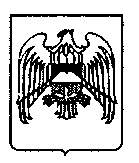 СОВЕТ  МЕСТНОГО  САМОУПРАВЛЕНИЯ СЕЛЬСКОГО ПОСЕЛЕНИЯ КАРАГАЧ ПРОХЛАДНЕНСКОГО МУНИЦИПАЛЬНОГО РАЙОНАКАБАРДИНО-БАЛКАРСКОЙ РЕСПУБЛИКИКЪЭБЭРДЕЙ – БАЛЪКЪЭР   РЕСПУБЛИКЭ ПРОХЛАДНЭ  КУЕЙМ ХЫХЬЭКЪЭРЭГЪЭШ  КЪУАЖЭ  СОВЕТЫМ  И  ЩЫПIЭ  САМОУПРАВЛЕНЭКЪАБАРТЫ – МАЛКЪАР  РЕСПУБЛИКАНЫ   ПРОХЛАДНА  РАЙОНУНУКАРАГАЧ  ЭЛЬНИ  СОВЕТИНИ  ЖЕР  ЖЕРЛИ  САМОУПРАВЛЕНИЯСЫп-и 361022, КБР., Прохладненский район, с. Карагач, ул. Абубекирова,102Тел.: 51-2-39 «16 »   мая     2022 г.                                                                                                 с. Карагач                                РЕШЕНИЕ №17     УНАФЭ №17  БЕГИМ  №17Об утверждении Положения о бюджетном устройстве и бюджетном процессе в сельском поселении Карагач Прохладненского муниципального района КБРВ соответствии с Бюджетным кодексом Российской Федерации, Налоговым кодексом Российской Федерации, Федеральным законом от 06.10.2003г. №131-ФЗ «Об общих принципах организации местного самоуправления в Российской Федерации», Законом КБР от 07.02.2011 г. №11-РЗ «О бюджетном устройстве и бюджетном процессе в Кабардино-Балкарской Республике», Уставом  сельского поселения Карагач Прохладненского муниципального района Кабардино-Балкарской Республики, в целях формирования правового механизма осуществления бюджетного процесса на территории  сельского поселения Карагач Прохладненского муниципального района, установления основ формирования доходов, осуществления расходов местного бюджета сельского поселения Карагач Прохладненского муниципального района, муниципальных заимствований, управления муниципальным долгом, Совет местного самоуправления сельского поселения Карагач Прохладненского муниципального района,РЕШИЛ:1.Утвердить Положение о бюджетном устройстве и бюджетном процессе  сельского поселения Карагач Прохладненского муниципального района Кабардино-Балкарской Республики в новой редакции, согласно приложению.2.Признать утратившим силу решение Совета местного самоуправления сельского поселения Карагач Прохладненского муниципального района КБР от 30.03.2015 № 52/1 «Об утверждении Положения о бюджетном устройстве и бюджетном процессе в сельском поселении Карагач Прохладненского муниципального района Кабардино-Балкарской Республики».3.Обнародовать настоящее решение в порядке, установленном Уставом сельского поселения Карагач Прохладненского муниципального района с одновременным размещением  на официальном сайте сельского поселения Карагач  http://adm-karagach.ru. 4.Контроль исполнения настоящего решения возложить на постоянно действующую комиссию.5.Настоящее решение вступает в силу с момента его принятия.Председатель Совета местногосамоуправления сельского поселения КарагачПролхладненского муниципального района                                                         А.З.ЗаптиевУтвержденорешением сессии Совета местного самоуправлениясельского поселения КарагачПрохладненского муниципального района КБРот   16 мая 2022 г. № 17Положениео бюджетном устройстве и бюджетном процессе в сельском поселении Карагач Прохладненского  муниципальном районе Кабардино-Балкарской РеспубликиРаздел I. ОБЩИЕ ПОЛОЖЕНИЯСтатья 1. Правоотношения, регулируемые настоящим Положением1. Настоящее Положение о бюджетном устройстве и бюджетном процессе в сельском поселении Карагач Прохладненского муниципального района Кабардино-Балкарской Республики (далее - Положение) разработано в соответствии с Конституцией Российской Федерации, Бюджетным кодексом Российской Федерации, Налоговым кодексом Российской Федерации, Федеральным законом от 06.10.2003 № 131-ФЗ «Об общих принципах организации местного самоуправления в Российской Федерации», Конституцией Кабардино-Балкарской Республики, Законом КБР от 07.02.2011 № 11-РЗ «О бюджетном устройстве и бюджетном процессе в Кабардино-Балкарской Республике», Уставом Прохладненского муниципального района Кабардино-Балкарской Республики и регулирует вопросы бюджетного устройства и бюджетного процесса в сельском поселении Карагач Прохладненского муниципального района.Статья 2. Понятия и термины, применяемые в настоящем Положении1. В настоящем Положении применяются следующие понятия и термины:Местный бюджет сельского поселения Карагач Прохладненского муниципального района Кабардино-Балкарской Республики (далее - местный бюджет) - форма образования и расходования денежных средств, предназначенных для финансового обеспечения задач и функций, отнесенных к предметам ведения органов местного самоуправления Прохладненского муниципального района. Использование органами местного самоуправления Прохладненского муниципального района иных форм образования и расходования денежных средств для исполнения расходных обязательств Прохладненского муниципального района не допускается.2. Остальные понятия и термины, используемые в настоящем Положении, применяются в том значении, в котором они определены федеральным законодательством.Раздел II. КОМПЕТЕНЦИЯ СЕЛЬСКОГО ПОСЕЛЕНИЯ КАРАГАЧ ПРОХЛАДНЕНСКОГО МУНИЦИПАЛЬНОГО РАЙОНАВ ОБЛАСТИ РЕГУЛИРОВАНИЯ БЮДЖЕТНЫХ ПРАВООТНОШЕНИЙСтатья 3. Бюджетные полномочия сельского поселения Карагач Прохладненского муниципального района1.Сельское поселение Карагач Прохладненского муниципального района КБР в соответствии с Бюджетным кодексом Российской Федерации и иными федеральными законами осуществляет следующие бюджетные полномочия:-установление порядка составления и рассмотрения проекта местного бюджета, утверждения и исполнения местного бюджета, осуществления контроля по его исполнению и утверждению отчета об исполнении местного бюджета;-составление и рассмотрение проекта местного бюджета, утверждение и исполнение местного бюджета, осуществление контроля по его исполнению, составлению и утверждению отчета об исполнении местного бюджета;-установление и исполнение расходных обязательств сельского поселения Карагач Прохладненского муниципального района;-определение порядка предоставления межбюджетных трансфертов из местного бюджета сельского поселения Карагач Прохладненского муниципального района, предоставление межбюджетных трансфертов из местного бюджета сельского поселения Карагач Прохладненского муниципального района;-осуществление муниципальных заимствований, предоставление муниципальных гарантий, предоставление бюджетных кредитов, управление муниципальным долгом и управление муниципальными активами;-установление, детализация и определение порядка применения бюджетной классификации Российской Федерации в части, относящейся к местному бюджету Прохладненского муниципального района;-иные бюджетные полномочия, отнесенные Бюджетным кодексом Российской Федерации к бюджетным полномочиям органов местного самоуправления.Раздел III. БЮДЖЕТНОЕ УСТРОЙСТВО СЕЛЬСКОГО ПОСЕЛЕНИЯ КАРАГАЧПРОХЛАДНЕНСКОГО МУНИЦИПАЛЬНОГО РАЙОНАСтатья 4. Правовая форма бюджета1. Бюджет сельского поселения Карагач Прохладненского муниципального района разрабатывается и утверждается в форме решения Совета местного самоуправления сельского поселения Карагач Прохладненского муниципального района.Статья 5. Действие решения о бюджете во времени1. Решение о бюджете вступает в силу с 1 января и действует по 31 декабря финансового года.2. Решение о бюджете подлежит официальному опубликованию не позднее 10 дней после его подписания в установленном порядке.Статья 6. Бюджетная классификация1. Разработка проекта местного бюджета, его утверждение и исполнение осуществляются в соответствии с бюджетной классификацией, установленной в Российской Федерации, которая является единой для всех бюджетов. Бюджетная классификация включает:классификацию доходов бюджетов;классификацию расходов бюджетов;классификацию источников финансирования дефицитов бюджетов;классификацию операций публично-правовых образований (классификацию операций сектора государственного управления).Раздел IV. ДОХОДЫ МЕСТНОГО БЮДЖЕТА СЕЛЬСКОГО ПОСЕЛЕНИЯ КАРАГАЧ ПРОХЛАДНЕНСКОГО МУНИЦИПАЛЬНОГО РАЙОНАСтатья 7. Виды доходов бюджета1. Доходы местного бюджета сельского поселения Карагач Прохладненского муниципального района образуются за счет налоговых доходов, неналоговых доходов, а также за счет безвозмездных поступлений.2. К налоговым доходам относятся доходы от предусмотренных законодательством Российской Федерации о налогах и сборах федеральных налогов и сборов, в том числе от налогов, предусмотренных специальными налоговыми режимами, региональных налогов, местных налогов и сборов, а также пеней и штрафов по ним.3. К неналоговым доходам бюджета относятся:доходы от использования имущества, находящегося в муниципальной собственности, за исключением имущества бюджетных и автономных учреждений, а также имущества муниципальных унитарных предприятий, в том числе казенных;доходы от продажи имущества (кроме акций и иных форм участия в капитале), находящегося муниципальной собственности, за исключением движимого имущества бюджетных и автономных учреждений, а также имущества муниципальных унитарных предприятий, в том числе казенных;доходы от платных услуг, оказываемых казенными учреждениями;средства, полученные в результате применения мер гражданско-правовой, административной и уголовной ответственности, в том числе штрафы, конфискации, компенсации, а также средства, полученные в возмещение вреда, причиненного муниципальному образованию, и иные суммы принудительного изъятия;средства самообложения граждан, инициативные платежи;иные неналоговые доходы.4. К безвозмездным поступлениям относятся:дотации из других бюджетов бюджетной системы Российской Федерации;субсидии из других бюджетов бюджетной системы Российской Федерации (межбюджетные субсидии);субвенции из федерального бюджета и (или) из бюджета Кабардино-Балкарской Республики;иные межбюджетные трансферты из других бюджетов бюджетной системы Российской Федерации;безвозмездные поступления от физических и юридических лиц, организаций, в том числе добровольные пожертвования.5. Доходы от использования имущества, находящегося в муниципальной собственности, и платных услуг, оказываемых казенными учреждениями, средства безвозмездных поступлений и иной приносящей доход деятельности при составлении, утверждении, исполнении бюджета и составлении отчетности о его исполнении включаются в состав доходов бюджета.Статья 8. Собственные доходы местного бюджета сельского поселения Карагач Прохладненского муниципального района1. К собственным доходам местного бюджета сельского поселения Карагач Прохладненского муниципального района относятся:налоговые доходы, зачисляемые в местный бюджет в соответствии с бюджетным законодательством Российской Федерации и законодательством Российской Федерации о налогах и сборах;неналоговые доходы, зачисляемые в местный бюджет в соответствии с законодательством Российской Федерации, законодательством Кабардино-Балкарской Республики и муниципальными правовыми актами Совета местного самоуправления сельского поселения Карагач Прохладненского муниципального района;доходы, полученные местным бюджетом в виде безвозмездных поступлений, за исключением субвенций.Статья 9. Налоговые доходы местного бюджета сельского поселения Карагач Прохладненского муниципального района1. В бюджет сельского поселения подлежат зачислению налоговые доходы от следующих местных налогов, устанавливаемых представительными органами сельских поселений в соответствии с законодательством Российской Федерации о налогах и сборах:земельного налога - по нормативу 100 процентов;налога на имущество физических лиц - по нормативу 100 процентов.2. В бюджет сельского поселения подлежат зачислению налоговые доходы от следующих федеральных налогов и сборов, в том числе налогов, предусмотренных специальными налоговыми режимами:- налога на доходы физических лиц (за исключением налога на доходы физических лиц в отношении доходов, указанных в абзацах тридцать пятом, тридцать шестом и тридцать девятом статьи 50 настоящего Кодекса) - по нормативу 2 процента;- единого сельскохозяйственного налога - по нормативу 30 процентов;- государственной пошлины за совершение нотариальных действий должностными лицами органов местного самоуправления сельского поселения, уполномоченными в соответствии с законодательными актами Российской Федерации на совершение нотариальных действий, - по нормативу 100 процентов;- государственной пошлины за выдачу органом местного самоуправления сельского поселения специального разрешения на движение по автомобильной дороге транспортного средства, осуществляющего перевозки опасных, тяжеловесных и (или) крупногабаритных грузов, в случае отнесения дорожной деятельности к вопросам местного значения - по нормативу 100 процентов.3. В бюджет сельского поселения подлежат зачислению налоговые доходы от федеральных налогов и сборов, в том числе налогов, предусмотренных специальными налоговыми режимами, и (или) региональных налогов по нормативам отчислений, установленным органами государственной власти субъектов Российской Федерации в соответствии со статьей 58 и с пунктом 4 статьи 61.1 настоящего Кодекса.4. В бюджет сельского поселения подлежат зачислению налоговые доходы от федеральных налогов и сборов, в том числе от налогов, предусмотренных специальными налоговыми режимами, региональных и (или) местных налогов по нормативам отчислений, установленным представительными органами муниципальных районов в соответствии со статьей 63 настоящего Кодекса.Статья 10. Неналоговые доходы бюджета1. Неналоговые доходы местного бюджета сельского поселения Карагач Прохладненского муниципального района формируются в соответствии с частью 3 статьи 7 настоящего Положения, а также со статьями 41, 42, 46, 58, 62 и 63 Бюджетного кодекса Российской Федерации.Статья 11. Полномочия Совета местного самоуправления сельского поселения Карагач по формированию доходов бюджета поселенияМуниципальными правовыми актами Совета местного самоуправления сельского поселения Карагач вводятся местные налоги, устанавливаются налоговые ставки по ним и предоставляются налоговые льготы по местным налогам в пределах прав, предоставленных законодательством Российской Федерации о налогах и сборах.Нормативно-правовые акты Совета местного самоуправления сельского поселения Карагач о внесении изменений в нормативно-правовые акты о местных налогах, нормативно-правовые акты, регулирующие бюджетные правоотношения, приводящие к изменению доходов бюджета поселения, вступающие в силу в очередном финансовом году (очередном финансовом году и плановом периоде), должны быть приняты до дня внесения в Совет местного самоуправления сельского поселения Карагач проекта решения о бюджете поселения на очередной финансовый год (очередной финансовый год и плановый период) в сроки, установленные нормативно-правовым актом Совета местного самоуправления сельского поселения Карагач.Внесение изменений в нормативно-правовые акты Совета местного самоуправления сельского поселения Карагач о местных налогах, предполагающих их вступление в силу в течение текущего финансового года, допускается только в случае внесения соответствующих изменений в решение Совета местного самоуправления сельского поселения Карагач о бюджете сельского поселения Карагач на текущий финансовый год (текущий финансовый год и плановый период).Статья 12. Порядок определения части прибыли муниципальных унитарных предприятий, остающейся после уплаты налогов и иных обязательных платежей в бюджет, подлежащей перечислению в местный бюджет        1.Муниципальное унитарное предприятие ежегодно перечисляет в местный бюджет сельского поселения Карагач Прохладненского муниципального района часть прибыли, остающейся в его распоряжении после уплаты налогов и иных обязательных платежей, в порядке, размерах и сроки, которые определяются муниципальными правовыми актами Совета местного самоуправления Прохладненского муниципального района, в соответствии со статьей 17 Федерального закона от 14.11.2002 № 161-ФЗ «О государственных и муниципальных унитарных предприятиях».Раздел V. РАСХОДЫСтатья 13. Формирование расходов местного бюджета сельского поселения Карагач Прохладненского муниципального района1. Формирование расходов местного бюджета сельского поселения Карагач Прохладненского муниципального района осуществляется в соответствии с расходными обязательствами, обусловленными установленным законодательством Российской Федерации разграничением полномочий федеральных органов государственной власти, органов государственной власти Кабардино-Балкарской Республики и органов местного самоуправления, исполнение которых согласно законодательству Российской Федерации, международным и иным договорам и соглашениям должно происходить в очередном финансовом году и плановом периоде за счет средств соответствующих бюджетов.Статья 14. Бюджетные ассигнованияК бюджетным ассигнованиям относятся ассигнования на:оказание муниципальных услуг (выполнение работ), включая ассигнования на закупки товаров, работ, услуг для обеспечения муниципальных нужд;социальное обеспечение населения;предоставление бюджетных инвестиций юридическим лицам, не являющимся муниципальными учреждениями и муниципальными унитарными предприятиями;предоставление субсидий юридическим лицам (за исключением субсидий муниципальным учреждениям), индивидуальным предпринимателям, физическим лицам;предоставление межбюджетных трансфертов;обслуживание муниципального долга;исполнение судебных актов по искам к сельскому поселению Карагач Прохладненского муниципального района о возмещении вреда, причиненного гражданину или юридическому лицу в результате незаконных действий (бездействия) органов местного самоуправления сельского поселения Карагач Прохладненского муниципального района, либо должностных лиц этих органов.Статья 15. Резервный фонд1. В расходной части местного бюджета сельского поселения Карагач предусматривается создание резервного фонда местной администрации сельского поселения Карагач, размер которого не может превышать 3 процентов от общего объема расходов местного бюджета.2. Средства резервного фонда местной администрации сельского поселения Карагач Прохладненского муниципального района направляются на финансовое обеспечение непредвиденных расходов, в том числе на проведение аварийно-восстановительных работ и иных мероприятий, связанных с ликвидацией последствий стихийных бедствий и других чрезвычайных ситуаций, а также на иные мероприятия, предусмотренные порядком, указанным в пункте 3 настоящей статьи.3. Порядок расходования средств резервного фонда утверждается местной администрацией сельского поселения Карагач Прохладненского муниципального района.4. Средства из резервного фонда местной администрации сельского поселения Карагач Прохладненского муниципального района выделяются на основании нормативно-правового акта местной администрации сельского поселения Карагач Прохладненского муниципального района.5. Отчет об использовании бюджетных ассигнований резервного фонда местной администрации сельского поселения Карагач Прохладненского муниципального района прилагается к годовому отчету об исполнении местного бюджета сельского поселения Карагач Прохладненского муниципального района.Статья 16. Расходные обязательства сельского поселения Карагач Прохладненского муниципального района1.Расходные обязательства сельского поселения Карагач Прохладненского муниципального района возникают в результате:принятия муниципальных правовых актов по вопросам местного значения и иным вопросам, которые в соответствии с федеральными законами вправе решать органы местного самоуправления, а также заключения сельским поселением Карагач Прохладненского муниципального района (от имени сельского поселения Карагач Прохладненского муниципального района) договоров (соглашений) по данным вопросам;принятия муниципальных правовых актов при осуществлении органами местного самоуправления переданных им отдельных государственных полномочий;заключения от имени сельского поселения Карагач Прохладненского муниципального района договоров (соглашений) муниципальными казенными учреждениями.2.Расходные обязательства сельского поселения Карагач Прохладненского муниципального района, указанные в абзацах втором и четвертом пункта 1 настоящей статьи, устанавливаются органами местного самоуправления самостоятельно и исполняются за счет собственных доходов и источников финансирования дефицита местного бюджета.3.Расходные обязательства сельского поселения Карагач Прохладненского муниципального района, указанные в абзаце третьем пункта 1 настоящей статьи, устанавливаются муниципальными правовыми актами органов местного самоуправления в соответствии с законами Кабардино-Балкарской Республики, исполняются за счет и в пределах субвенций из бюджета Кабардино-Балкарской Республики, предоставляемых местным бюджетам в порядке, предусмотренном статьей 140 Бюджетного кодекса Российской Федерации.        4.Расходные обязательства муниципального образования, связанные с осуществлением органами местного самоуправления сельских поселений части полномочий органов местного самоуправления муниципальных районов по решению вопросов местного значения, переданных им в соответствии с заключенными между органами местного самоуправления муниципальных районов и  сельских поселений соглашениями, устанавливаются муниципальными правовыми актами соответствующих органов местного самоуправления в соответствии с указанными соглашениями, исполняются за счет и в пределах межбюджетных трансфертов из соответствующих местных бюджетов, предоставляемых в порядке, предусмотренном статьями 142.4 и 142.5 Бюджетного  Кодекса.В случае, если в муниципальном образовании превышены нормативы, используемые в методиках расчета соответствующих межбюджетных трансфертов, финансовое обеспечение дополнительных расходов, необходимых для полного исполнения указанных расходных обязательств муниципального образования, осуществляется за счет собственных доходов и источников финансирования дефицита местного бюджета указанного муниципального образования.5.Органы местного самоуправления сельского поселения Карагач Прохладненского муниципального района самостоятельно определяют размеры и условия оплаты труда депутатов, выборных должностных лиц местного самоуправления, осуществляющих свои полномочия на постоянной основе, муниципальных служащих, работников муниципальных учреждений с соблюдением требований, установленных Бюджетным кодексом Российской Федерации.6.Органы местного самоуправления не вправе устанавливать и исполнять расходные обязательства, связанные с решением вопросов, отнесенных к компетенции федеральных органов государственной власти, органов государственной власти Кабардино-Балкарской Республики, за исключением случаев, установленных соответственно федеральными законами, законами Кабардино-Балкарской Республики.Органы местного самоуправления вправе устанавливать и исполнять расходные обязательства, связанные с решением вопросов, не отнесенных к компетенции органов местного самоуправления других муниципальных образований, органов государственной власти, и не исключенные из их компетенции федеральными законами и законами Кабардино-Балкарской Республики только при наличии собственных финансовых средств (за исключением межбюджетных трансфертов).Статья 17. Реестр расходных обязательств сельского поселения Карагач Прохладненского муниципального района1.Под реестром расходных обязательств понимается используемый при составлении проекта бюджета свод (перечень) законов, иных нормативных правовых актов, муниципальных правовых актов, обусловливающих публичные нормативные обязательства и (или) правовые основания для иных расходных обязательств с указанием соответствующих положений (статей, частей, пунктов, подпунктов, абзацев) законов и иных нормативных правовых актов, муниципальных правовых актов сельского поселения Карагач Прохладненского муниципального района с оценкой объемов бюджетных ассигнований, необходимых для исполнения включенных в реестр обязательств.2.Реестр расходных обязательств сельского поселения Карагач Прохладненского муниципального района ведется в порядке, установленном нормативным правовым актом местной администрации сельского поселения Карагач  Прохладненского муниципального района.Статья 18. Реестры закупок 1.Получатели бюджетных средств сельского поселения Карагач Прохладненского муниципального района обязаны вести реестры закупок, осуществленных без заключения муниципальных контрактов.2.Реестры закупок, осуществленных без заключения муниципальных контрактов, должны содержать следующие сведения:краткое наименование закупаемых товаров, работ и услуг;наименование и местонахождение поставщиков, подрядчиков и исполнителей услуг;цена и дата закупки.Раздел VI. СБАЛАНСИРОВАННОСТЬ БЮДЖЕТАСтатья 19. Источники финансирования дефицита бюджета сельского поселения Карагач Прохладненского муниципального района1. В состав источников внутреннего финансирования дефицита бюджета сельского поселения Карагач Прохладненского муниципального района включаются:разница между средствами, поступившими от размещения муниципальных ценных бумаг, номинальная стоимость которых указана в валюте Российской Федерации, и средствами, направленными на их погашение;разница между привлеченными и погашенными сельским поселением кредитами кредитных организаций в валюте Российской Федерации;разница между привлеченными и погашенными сельским поселением в валюте Российской Федерации бюджетными кредитами, предоставленными местному бюджету другими бюджетами бюджетной системы Российской Федерации;изменение остатков средств на счетах по учету средств местного бюджета в течение соответствующего финансового года;иные источники внутреннего финансирования дефицита местного бюджета.В состав иных источников внутреннего финансирования дефицита местного бюджета включаются:поступления от продажи акций и иных форм участия в капитале, находящихся в собственности муниципального образования;курсовая разница по средствам местного бюджета;объем средств, направляемых на исполнение гарантий сельского поселения Карагач Прохладненского муниципального района в валюте Российской Федерации, в случае, если исполнение гарантом муниципальных гарантий ведет к возникновению права регрессного требования гаранта к принципалу либо обусловлено уступкой гаранту прав требования бенефициара к принципалу;объем средств, направляемых на погашение иных долговых обязательств муниципального образования в валюте Российской Федерации;разница между средствами, полученными от возврата предоставленных из местного бюджета юридическим лицам бюджетных кредитов, и суммой предоставленных из местного бюджета юридическим лицам бюджетных кредитов в валюте Российской Федерации;разница между средствами, полученными от возврата предоставленных из местного бюджета другим бюджетам бюджетной системы Российской Федерации бюджетных кредитов, и суммой предоставленных из местного бюджета другим бюджетам бюджетной системы Российской Федерации бюджетных кредитов в валюте Российской Федерации;разница между средствами, перечисленными с единого счета по учету средств местного бюджета, и средствами, зачисленными на единый счет по учету средств местного бюджета, при проведении операций по управлению остатками средств на едином счете по учету средств местного бюджета.Остатки средств местного бюджета на начало текущего финансового года в объеме бюджетных ассигнований муниципального дорожного фонда, не использованных в отчетном финансовом году, направляются на увеличение в текущем финансовом году бюджетных ассигнований муниципального дорожного фонда, а также в объеме, определяемом правовым актом Совета местного самоуправления сельского поселения Карагач Прохладненского муниципального района, могут направляться в текущем финансовом году на покрытие временных кассовых разрывов и на увеличение бюджетных ассигнований на оплату заключенных от имени муниципального образования; муниципальных контрактов на поставку товаров, выполнение работ, оказание услуг, подлежавших в соответствии с условиями этих муниципальных контрактов оплате в отчетном финансовом году, в объеме, не превышающем сумму остатка неиспользованных бюджетных ассигнований на указанные цели, в случаях, предусмотренных решением Совета местного самоуправления сельского поселения Карагач Прохладненского муниципального района о местном бюджете.В состав операций по управлению остатками средств на едином счете по учету средств местного бюджета включаются привлечение и возврат средств организаций, учредителем которых является муниципальное образование, и лицевые счета которым открыты в территориальных органах Федерального казначейства или в финансовом органе в соответствии с законодательством Российской Федерации.Статья 20. Муниципальный долг, управление муниципальным долгом1. Муниципальный долг – обязательства, возникающие из муниципальных заимствований, гарантий по обязательствам третьих лиц, другие обязательства в соответствии с видами долговых обязательств, установленными Бюджетным Кодексом, принятые на себя муниципальным образованием.2. Долговые обязательства сельского поселения Карагач Прохладненского муниципального района полностью и без условий обеспечиваются всем находящимся в собственности муниципального образования имуществом, составляющим муниципальную казну и исполняются за счет средств местного бюджета.3. Долговые обязательства сельского поселения Карагач Прохладненского муниципального района могут существовать в виде обязательств по:ценным бумагам муниципального образования (муниципальным ценным бумагам);бюджетным кредитам, привлеченным в местный бюджет от других бюджетов бюджетной системы Российской Федерации;кредитам, полученным муниципальным образованием от кредитных организаций;гарантиям муниципального образования (муниципальным гарантиям).Долговые обязательства муниципального образования не могут существовать в иных видах, за исключением предусмотренных настоящей частью.4. В объем муниципального долга включаются:номинальная сумма долга по муниципальным ценным бумагам;объем основного долга по бюджетным кредитам, привлеченным в местный бюджет;объем основного долга по кредитам, полученным муниципальным образованием;объем обязательств по муниципальным гарантиям;объем иных (за исключением указанных) непогашенных долговых обязательств муниципального образования.Долговые обязательства муниципального образования могут быть краткосрочными (менее одного года), среднесрочными (от одного года до пяти лет) и долгосрочными (от пяти до 10 лет включительно).5. Управление муниципальным долгом осуществляется исполнительно-распорядительным органом муниципального образования (местной администрацией) в соответствии с Уставом сельского поселения Карагач Прохладненского муниципального района.Статья 21. Предельный объем муниципального долга и расходов на его обслуживание1. Предельный объем муниципального долга на очередной финансовый год и каждый год планового периода устанавливается решением о бюджете сельского поселения Карагач Прохладненского муниципального района в рамках ограничений, установленных частью 2 настоящей статьи.Совет местного самоуправления сельского поселения Карагач Прохладненского муниципального района вправе в целях управления соответствующим долгом утвердить дополнительные ограничения по муниципальному долгу.2. Предельный объем муниципального долга не должен превышать утвержденный общий годовой объем доходов местного бюджета сельского поселения Карагач Прохладненского муниципального района без учета утвержденного объема безвозмездных поступлений и (или) поступлений налоговых доходов по дополнительным нормативам отчислений.В случае принятия мер к сельскому поселению Карагач Прохладненского муниципального района, предусмотренных пунктом 4 статьи 136 Бюджетного кодекса, предельный объем муниципального долга не должен превышать 50 процентов утвержденного общего годового объема доходов местного бюджета без учета утвержденного объема безвозмездных поступлений и (или) поступлений налоговых доходов по дополнительным нормативам отчислений.3. Если при исполнении местного бюджета объем муниципального долга превышает предельный объем муниципального долга, установленный решением о бюджете, органы местного самоуправления сельского поселения Карагач Прохладненского муниципального района вправе принимать новые долговые обязательства только после приведения объема муниципального долга в соответствие с требованиями настоящей статьи.4. Решением о местном бюджете устанавливается верхний предел муниципального долга по состоянию на 1 января года, следующего за очередным финансовым годом и каждым годом планового периода, представляющий собой расчетный показатель, с указанием в том числе верхнего предела долга по муниципальным гарантиям.5. Объем расходов на обслуживание муниципального долга в очередном финансовом году и плановом периоде, утвержденный решением о соответствующем бюджете, по данным отчета об исполнении соответствующего бюджета за отчетный финансовый год не должен превышать 15 процентов объема расходов соответствующего бюджета, за исключением объема расходов, которые осуществляются за счет субвенций, предоставляемых из бюджетов бюджетной системы Российской Федерации.Статья 22. Превышение предельного объема муниципального долга и предельного объема расходов на обслуживание муниципального долга1. Если при исполнении бюджета сельского поселения Карагач Прохладненского муниципального района нарушаются предельные значения, указанные в пунктах 2,5 статьи 21 настоящего Положения, уполномоченный орган местного самоуправления не вправе принимать новые долговые обязательства, за исключением принятия соответствующих долговых обязательств в целях реструктуризации муниципального долга.Статья 23. Право осуществления муниципальных заимствований1. Муниципальные заимствования осуществляются в целях финансирования дефицита бюджета сельского поселения Карагач Прохладненского муниципального района, а также для погашения долговых обязательств.2. Под муниципальными заимствованиями понимаются муниципальные займы, осуществляемые путем выпуска ценных бумаг от имени муниципального образования, размещаемых на внутреннем рынке в валюте Российской Федерации, и кредиты, привлекаемые в соответствии с положениями Бюджетного кодекса в местный бюджет от других бюджетов бюджетной системы Российской Федерации и от кредитных организаций, по которым возникают муниципальные долговые обязательства.Заимствования муниципальных образований в валюте Российской Федерации за пределами Российской Федерации не допускаются.3. Право осуществления муниципальных заимствований от имени сельского поселения Карагач Прохладненского муниципального района принадлежит местной администрации сельского поселения Карагач Прохладненского муниципального района.4. Предельный объем муниципальных заимствований в текущем финансовом году не должен превышать сумму, направляемую в текущем финансовом году на финансирование дефицита местного бюджета и (или) погашение долговых обязательств муниципального образования.Статья 24. Программа муниципальных заимствований1. Программа, муниципальных заимствований на очередной финансовый год и плановый период представляет собой перечень всех внутренних заимствований муниципального образования с указанием объема привлечения и объема средств, направляемых на погашение основной суммы долга, по каждому виду заимствований.Программа муниципальных заимствований на очередной финансовый год и плановый период является приложением к решению о бюджете на очередной финансовый год и плановый период.2. Проведение в соответствии со статьей 105 Бюджетного кодекса реструктуризации муниципального долга не отражается в программе муниципальных заимствований.Статья 25. Муниципальные гарантии1. Муниципальная гарантия-вид долгового обязательства, в силу которого Прохладненский муниципальный район (гарант) обязаны при наступлении предусмотренного в гарантии события (гарантийного случая) уплатить лицу, в пользу которого предоставлена гарантия (бенефициару), по его письменному требованию определенную в обязательстве денежную сумму за счет средств местного бюджета в соответствии с условиями даваемого гарантом обязательства отвечать за исполнение третьим лицом (принципалом) его обязательств перед бенефициаром.2. Письменная форма муниципальной гарантии является обязательной.3. В муниципальной гарантии должны быть указаны:наименование гаранта и наименование органа, выдавшего гарантию от имени гаранта;обязательство, в обеспечение которого выдается гарантия;объем обязательств гаранта по гарантии и предельная сумма гарантии;определение гарантийного случая;наименование принципала;безотзывность гарантии или условия ее отзыва;основания для выдачи гарантии;вступление в силу (дата выдачи) гарантии;срок действия гарантии;порядок исполнения гарантом обязательств по гарантии;порядок и условия сокращения предельной суммы гарантии при исполнении гарантии и (или) исполнении обязательств принципала, обеспеченных гарантией;наличие или отсутствие права требования гаранта к принципалу о возмещении сумм, уплаченных гарантом бенефициару по муниципальной гарантии (регрессное требование гаранта к принципалу, регресс);иные условия гарантии, а также сведения, определенные Бюджетным Кодексом Российской Федерации, правовыми актами гаранта, актами органа, выдающего гарантию от имени гаранта.4. Срок действия муниципальной гарантии определяется условиями гарантии.5. Предоставление муниципальных гарантий осуществляется в соответствии с полномочиями органов местного самоуправления сельского поселения Карагач Прохладненского муниципального района на основании решения Совета местного самоуправления о бюджете на очередной финансовый год и плановый период, решений местной администрации сельского поселения Карагач Прохладненского муниципального района, а также договора о предоставлении муниципальной гарантии с соблюдением условий ст.115.2 Бюджетного кодекса Российской Федерации.6. Анализ финансового состояния принципала в целях предоставления, а также после предоставления муниципальной гарантии осуществляется финансовым органом муниципального образования в установленном им порядке либо агентом, привлеченным в соответствии с п.5 ст.115.2 Бюджетного кодекса.7. В случае предоставления муниципальных гарантий решением Совета местного самоуправления сельского поселения Карагач Прохладненского муниципального района о бюджете на очередной финансовый год и плановый период должны быть предусмотрены бюджетные ассигнования на возможное исполнение выданных муниципальных гарантий.8. Финансовый орган муниципального образования ведет учет выданных гарантий, исполнения обязательств принципала, обеспеченных гарантиями, а также учет осуществления гарантом платежей по выданным гарантиям.9. Программа муниципальных гарантий в валюте Российской Федерации является приложением к решению о бюджете сельского поселения Карагач Прохладненского муниципального района.Статья 26. Муниципальная долговая книга1. Ведение муниципальной долговой книги осуществляется финансовым органом местной администрации сельского поселения Карагач Прохладненского муниципального района.2. Информация о долговых обязательствах вносится финансовым органом в муниципальную долговую книгу в срок, не превышающий пяти рабочих дней с момента возникновения соответствующего обязательства.В муниципальную долговую книгу вносятся сведения:- о дате возникновения муниципальных долговых обязательств;- об объеме муниципальных долговых обязательств, в т.ч. муниципальных гарантий;- о формах обеспечения исполнения обязательств;- об исполнении долговых обязательств полностью или частично;- об исполнении получателями муниципальных гарантий обязанностей по основному обязательству, обеспеченному гарантией;- об осуществлении платежей за счет средств местного бюджета сельского поселения Карагач Прохладненского муниципального района по выданным муниципальным гарантиям;- о просроченной задолженности по исполнению муниципальных долговых обязательств;- иные сведения, предусмотренные порядком ведения муниципальной долговой книги.3. Порядок ведения муниципальной долговой книги утверждается местной администрацией сельского поселения Карагач Прохладненского муниципального района.Раздел VII. МЕЖБЮДЖЕТНЫЕ ТРАНСФЕРТЫСтатья 27.Формы межбюджетных трансфертов, предоставляемых из бюджета сельского поселения Карагач Прохладненского муниципального района1. Межбюджетные трансферты из местного бюджета сельского поселения Карагач Прохладненского муниципального района могут предоставляться в форме:- субсидий, перечисляемых из бюджетов сельских поселений в бюджеты муниципальных районов на решение вопросов местного значения межмуниципального характера;- субсидий, перечисляемых в бюджеты субъектов Российской Федерации для формирования региональных фондов финансовой поддержки поселений и региональных фондов финансовой поддержки муниципальных районов;- иных межбюджетных трансфертов.Раздел VIII. Полномочия участников бюджетного процессаСтатья 28. Стадии бюджетного процесса1. Бюджетный процесс в сельского поселения КарагачПрохладненского муниципального района включает составление и рассмотрение проекта бюджета, утверждение и исполнение бюджета, контроль за его исполнением, осуществление бюджетного учета, составление, внешнюю проверку, рассмотрение и утверждение бюджетной отчетности.Статья 29. Участники бюджетного процесса1. Участниками бюджетного процесса в сельском поселении Карагач Прохладненского муниципального района являются:- Глава сельского поселения Карагач Прохладненского муниципального района;-Совет местного самоуправления сельского поселения Карагач Прохладненского муниципального района;- Местная администрация сельского поселения Карагач Прохладненского муниципального района;- Финансовый орган сельского поселения Карагач Прохладненского муниципального района;- Контрольно- cчетная палата Прохладненского муниципального района;- Федеральное казначейство;- Центральный банк Российской Федерации;- главные распорядители, распорядители средств местного бюджета;- главные администраторы (администраторы) доходов местного бюджета;- главные администраторы (администраторы) источников финансирования дефицита местного бюджета;- получатели бюджетных средств.2. Особенности бюджетных полномочий участников бюджетного процесса, являющихся органами местного самоуправления, устанавливаются принятыми в соответствии с Бюджетным  Кодексом муниципальными правовыми актами представительных органов муниципальных образований, а также в установленных ими случаях муниципальными правовыми актами местных администраций.Статья 30. Бюджетные полномочия главы сельского поселения Карагач Прохладненского муниципального района1. Глава сельского поселения Карагач Прохладненского муниципального района обладает следующими полномочиями:-подписывает и обнародует в порядке, установленном Уставом сельского поселения Прохладненского муниципального района, нормативные правовые акты, принятые представительным органом муниципального образования, в том числе правовые акты, регулирующие бюджетные правоотношения в сельском поселении Карагач Прохладненского муниципального района;-издает в пределах своих полномочий правовые акты;-осуществляет иные бюджетные полномочия, предусмотренные Бюджетным кодексом Российской Федерации, федеральными законами, иными нормативными правовыми актами Российской Федерации, Уставом Прохладненского муниципального района и настоящим Положением.Статья 31. Бюджетные полномочия Совета местного самоуправления сельского поселения Карагач Прохладненского муниципального района1.Совет местного самоуправления сельского поселения Карагач Прохладненского муниципального района:-рассматривает и утверждает бюджет сельского поселения Карагач Прохладненского муниципального района и отчет о его исполнении;-осуществляет контроль в ходе рассмотрения отдельных вопросов исполнения местного бюджета сельского поселения Карагач Прохладненского муниципального района на своих заседаниях, заседаниях комитетов, комиссий, рабочих групп Совета местного самоуправления Прохладненского муниципального района, в ходе проводимых Советом местного самоуправления Прохладненского муниципального района слушаний и в связи с депутатскими запросами;-формирует и определяет правовой статус органов внешнего муниципального финансового контроля;-осуществляет другие полномочия в соответствии с Бюджетным кодексом Российской Федерации, Федеральным законом от 6 октября 2003 года № 131-ФЗ «Об общих принципах организации местного самоуправления в Российской Федерации»,Федеральным законом от 7 февраля 2011 года № 6-ФЗ «Об общих принципах организации и деятельности контрольно-счетных органов субъектов Российской Федерации и муниципальных образований»,иными нормативными правовыми актами Российской Федерации, а также Уставом сельского поселения Карагач Прохладненского муниципального района.Статья 32. Бюджетные полномочия местной администрации сельского поселения Карагач  Прохладненского муниципального района1.Местная администрация сельского поселения Карагач Прохладненского муниципального района:- обеспечивает составление проекта местного бюджета сельского поселения Карагач Прохладненского муниципального района;- вносит на утверждение Совета местного самоуправления сельского поселения Карагач Прохладненского муниципального района проект бюджета сельского поселения Карагач Прохладненского муниципального района с необходимыми документами и материалами;- обеспечивает исполнение бюджета сельского поселения Карагач Прохладненского муниципального района и составление бюджетной отчетности;- разрабатывает и утверждает методику распределения и (или) порядка предоставления межбюджетных трансфертов;- представляет на утверждение Совета местного самоуправления сельского поселения Карагач Прохладненского муниципального района отчет об исполнении бюджета сельского поселения Карагач Прохладненского муниципального района с необходимыми документами и материалами; -обеспечивает управление муниципальным долгом;- утверждает перечень главных администраторов доходов бюджета сельского поселения Карагач Прохладненского муниципального района в соответствии с общими требованиями, установленными Правительством Российской Федерации;- утверждает перечень главных администраторов источников финансирования дефицита бюджета сельского поселения Карагач Прохладненского муниципального района в соответствии с общими требованиями, установленными Правительством Российской Федерации; - осуществляет иные бюджетные полномочия в соответствии с Бюджетным кодексом и (или) принимаемыми в соответствии с ним нормативными правовыми актами (в том числе муниципальными правовыми актами), регулирующим бюджетные правоотношения.Статья 33. Бюджетные полномочия финансового органа сельского поселения Карагач Прохладненского муниципального районаФинансовый орган сельского поселения Карагач Прохладненского муниципального района обладает следующими бюджетными полномочиями:составляет проект местного бюджета;представляет проект бюджета с необходимыми документами и материалами для внесения в Совет местного самоуправления сельского поселения Карагач;организует исполнение местного бюджета сельского поселения Карагач Прохладненского муниципального района;осуществляет иные бюджетные полномочия в соответствии с Бюджетным кодексом Российской Федерации и (или) иными принимаемыми в соответствии с ним нормативными правовыми актами (в том числе муниципальными правовыми актами), регулирующими бюджетные правоотношения.Отдельные бюджетные полномочия финансового органа сельского поселения могут осуществляться финансовым органом Прохладненского муниципального района на основе соглашения между местной администрацией сельского поселения Карагач и местной администрацией Прохладненского муниципального района.Статья 34. Бюджетные полномочия главного распорядителя (распорядителя) бюджетных средств1. Главный распорядитель бюджетных средств обладает следующими бюджетными полномочиями:1) обеспечивает результативность, адресность и целевой характер использования бюджетных средств в соответствии с утвержденными ему бюджетными ассигнованиями и лимитами бюджетных обязательств;2) формирует перечень подведомственных ему распорядителей и получателей бюджетных средств;3) ведет реестр расходных обязательств, подлежащих исполнению в пределах утвержденных ему лимитов бюджетных обязательств и бюджетных ассигнований;4) осуществляет планирование соответствующих расходов бюджета, составляет обоснования бюджетных ассигнований;5) составляет, утверждает и ведет бюджетную роспись, распределяет бюджетные ассигнования, лимиты бюджетных обязательств по подведомственным распорядителям и получателям бюджетных средств и исполняет соответствующую часть бюджета;6) вносит предложения по формированию и изменению лимитов бюджетных обязательств;7) вносит предложения по формированию и изменению сводной бюджетной росписи;8) определяет порядок утверждения бюджетных смет подведомственных получателей бюджетных средств, являющихся казенными учреждениями;9) формирует и утверждает государственные (муниципальные) задания;10) обеспечивает соблюдение получателями межбюджетных субсидий, субвенций и иных межбюджетных трансфертов, имеющих целевое назначение, а также иных субсидий и бюджетных инвестиций, определенных Бюджетным Кодексом, условий, целей и порядка, установленных при их предоставлении;12) формирует бюджетную отчетность главного распорядителя бюджетных средств;12.1) отвечает от имени муниципального образования по денежным обязательствам подведомственных ему получателей бюджетных средств;13) осуществляет иные бюджетные полномочия, установленные Бюджетным Кодексом и принимаемыми в соответствии с ним нормативными правовыми актами (муниципальными правовыми актами), регулирующими бюджетные правоотношения.2. Распорядитель бюджетных средств обладает следующими бюджетными полномочиями:1) осуществляет планирование соответствующих расходов бюджета;2) распределяет бюджетные ассигнования, лимиты бюджетных обязательств по подведомственным распорядителям и (или) получателям бюджетных средств и исполняет соответствующую часть бюджета;3) вносит предложения главному распорядителю бюджетных средств, в ведении которого находится, по формированию и изменению бюджетной росписи;3.1) обеспечивает соблюдение получателями межбюджетных субсидий, субвенций и иных межбюджетных трансфертов, имеющих целевое назначение, а также иных субсидий и бюджетных инвестиций, определенных Бюджетным Кодексом, условий, целей и порядка, установленных при их предоставлении;4) в случае и порядке, установленных соответствующим главным распорядителем бюджетных средств, осуществляет отдельные бюджетные полномочия главного распорядителя бюджетных средств, в ведении которого находится.3. Главный распорядитель средств бюджета муниципального образования выступает в суде от имени муниципального образования в качестве представителя ответчика по искам к муниципальному образованию:1) о возмещении вреда, причиненного физическому лицу или юридическому лицу в результате незаконных действий (бездействия) органов местного самоуправления или должностных лиц этих органов, по ведомственной принадлежности, в том числе в результате издания актов органов местного самоуправления, не соответствующих закону или иному правовому акту;2) предъявляемым при недостаточности лимитов бюджетных обязательств, доведенных подведомственному ему получателю бюджетных средств, являющемуся казенным учреждением, для исполнения его денежных обязательств.Статья 35. Бюджетные полномочия главного администратора (администратора) доходов бюджета1. Главный администратор доходов бюджета обладает следующими бюджетными полномочиями:формирует перечень подведомственных ему администраторов доходов бюджета;представляет сведения, необходимые для составления проекта бюджета;представляет сведения для составления и ведения кассового плана;формирует и представляет бюджетную отчетность главного администратора доходов бюджета;представляет для включения в перечень источников доходов Российской Федерации и реестр источников доходов бюджета сведения о закрепленных за ним источниках доходов;утверждает методику прогнозирования поступлений доходов в бюджет в соответствии с общими требованиями к такой методике, установленными Правительством Российской Федерации; осуществляет иные бюджетные полномочия, установленные Бюджетным Кодексом и принимаемыми в соответствии с ним нормативными правовыми актами (муниципальными правовыми актами), регулирующими бюджетные правоотношения.2. Администратор доходов бюджета обладает следующими бюджетными полномочиями:осуществляет начисление, учет и контроль за правильностью исчисления, полнотой и своевременностью осуществления платежей в бюджет, пеней и штрафов по ним;осуществляет взыскание задолженности по платежам в бюджет, пеней и штрафов;принимает решение о возврате излишне уплаченных (взысканных) платежей в бюджет, пеней и штрафов, а также процентов за несвоевременное осуществление такого возврата и процентов, начисленных на излишне взысканные суммы, и представляет поручение в орган Федерального казначейства для осуществления возврата в порядке, установленном Министерством финансов Российской Федерации;принимает решение о зачете (уточнении) платежей в бюджеты бюджетной системы Российской Федерации и представляет уведомление в орган Федерального казначейства;в случае и порядке, установленных главным администратором доходов бюджета формирует и представляет главному администратору доходов бюджета сведения и бюджетную отчетность, необходимые для осуществления полномочий соответствующего главного администратора доходов бюджета;предоставляет информацию, необходимую для уплаты денежных средств физическими и юридическими лицами за муниципальные услуги, а также иных платежей, являющихся источниками формирования доходов бюджетов бюджетной системы Российской Федерации, в Государственную информационную систему о государственных и муниципальных платежах в соответствии с порядком, установленным Федеральном законом от 27 июля 2010 года N 210-ФЗ "Об организации предоставления государственных и муниципальных услуг», за исключением случаев, предусмотренных законодательством Российской Федерации; осуществляет иные бюджетные полномочия, установленные Бюджетным Кодексом и принимаемыми в соответствии с ним нормативными правовыми актами (муниципальными правовыми актами), регулирующими бюджетные правоотношения.3. Бюджетные полномочия администраторов доходов бюджета осуществляются в порядке, установленном законодательством Российской Федерации, а также в соответствии с доведенными до них главными администраторами доходов бюджета, в ведении которых они находятся, правовыми актами, наделяющих их полномочиями администратора доходов бюджета.4. Бюджетные полномочия главных администраторов доходов бюджетов бюджетной системы Российской Федерации, являющихся органами местного самоуправления и (или) находящимися в их ведении казенными учреждениями, осуществляются в порядке, установленном местными администрациями.5. Определение территориальных органов (подразделений) исполнительной власти субъектов Российской Федерации в качестве главных администраторов доходов местных бюджетов осуществляется в порядке, установленном высшим исполнительным органом государственной власти субъекта Российской Федерации.Определение органов (должностных лиц) местной администрации и иных исполнительно-распорядительных органов муниципальных районов в качестве главных администраторов доходов бюджетов сельских поселений осуществляется в порядке, установленном местной администрацией муниципального района.Статья 36. Бюджетные полномочия получателя бюджетных средствПолучатель бюджетных средств обладает следующими бюджетными полномочиями:составляет и исполняет бюджетную смету;      принимает и (или) исполняет в пределах доведенных лимитов бюджетных обязательств и (или) бюджетных ассигнований бюджетные обязательства;     обеспечивает результативность, целевой характер использования предусмотренных ему бюджетных ассигнований;     вносит соответствующему главному распорядителю (распорядителю) бюджетных средств предложения по изменению бюджетной росписи;     ведет бюджетный учет (обеспечивает ведение бюджетного учета);     формирует бюджетную отчетность (обеспечивает формирование бюджетной отчетности) и представляет бюджетную отчетность получателя бюджетных средств соответствующему главному распорядителю (распорядителю) бюджетных средств;     исполняет иные полномочия, установленные Бюджетным Кодексом и принятыми в соответствии с ним нормативными правовыми актами (муниципальными правовыми актами), регулирующими бюджетные правоотношения.Статья 37. Особенности правового положения казенных учреждений1. Казенное учреждение находится в ведении органа местного самоуправления, осуществляющего бюджетные полномочия главного распорядителя (распорядителя) бюджетных средств, если иное не установлено законодательством Российской Федерации.Взаимодействие казенного учреждения при осуществлении им бюджетных полномочий получателя бюджетных средств с главным распорядителем (распорядителем) бюджетных средств, в ведении которого оно находится, осуществляется в соответствии с Бюджетным Кодексом.2. Финансовое обеспечение деятельности казенного учреждения осуществляется за счет средств местного бюджета сельского поселения Карагач Прохладненского муниципального района и на основании бюджетной сметы.3. Казенное учреждение может осуществлять приносящую доходы деятельность, только если такое право предусмотрено в его учредительном документе. Доходы, полученные от указанной деятельности, поступают в местный бюджет сельского поселения Карагач Прохладненского муниципального района.4. Казенное учреждение осуществляет операции с бюджетными средствами через лицевые счета, открытые ему в соответствии с Бюджетным Кодексом.5. Заключение и оплата казенным учреждением муниципальных контрактов, иных договоров, подлежащих исполнению за счет бюджетных средств, производятся от имени сельского поселения Карагач, в пределах доведенных казенному учреждению лимитов бюджетных обязательств, если иное не установлено Бюджетным кодексом, и с учетом принятых и неисполненных обязательств.Нарушение казенным учреждением требований настоящего пункта при заключении муниципальных контрактов, иных договоров является основанием для признания их судом недействительными по иску органа местного самоуправления, осуществляющего бюджетные полномочия главного распорядителя (распорядителя) бюджетных средств, в ведении которого находится это казенное учреждение.6. В случае уменьшения казенному учреждению как получателю бюджетных средств главным распорядителем (распорядителем) бюджетных средств ранее доведенных лимитов бюджетных обязательств, приводящего к невозможности исполнения казенным учреждением бюджетных обязательств, вытекающих из заключенных им муниципальных контрактов, иных договоров, казенное учреждение должно обеспечить согласование в соответствии с законодательством Российской Федерации о контрактной системе в сфере закупок товаров, работ, услуг для обеспечения муниципальных нужд новых условий муниципальных контрактов, в том числе по цене и (или) срокам их исполнения и (или) количеству (объему) товара (работы, услуги), иных договоров.Сторона муниципального контракта, иного договора вправе потребовать от казенного учреждения возмещения только фактически понесенного ущерба, непосредственно обусловленного изменением условий муниципального контракта, иного договора.7. При недостаточности лимитов бюджетных обязательств, доведенных казенному учреждению для исполнения его денежных обязательств, по таким обязательствам от имени муниципального образования отвечает соответственно орган местного самоуправления, орган местной администрации, осуществляющий бюджетные полномочия главного распорядителя бюджетных средств, в ведении которого находится соответствующее казенное учреждение.8. Казенное учреждение самостоятельно выступает в суде в качестве истца и ответчика.9. Казенное учреждение обеспечивает исполнение денежных обязательств, указанных в исполнительном документе, в соответствии с Бюджетным кодексом.10. Казенное учреждение не имеет права предоставлять и получать кредиты (займы), приобретать ценные бумаги. Субсидии и бюджетные кредиты казенному учреждению не предоставляются.10.1. Казенное учреждение на основании договора (соглашения) вправе передать иной организации (централизованной бухгалтерии) полномочия по ведению бюджетного учета и формированию бюджетной отчетности.11. Положения, установленные настоящей статьей, распространяются на органы местного самоуправления (муниципальные органы) с учетом положений бюджетного законодательства Российской Федерации, устанавливающих полномочия указанных органов.Раздел IX. СОСТАВЛЕНИЕ ПРОЕКТА БЮДЖЕТАСтатья 38. Общие положения1.Проект местного бюджета сельского поселения Карагач Прохладненского муниципального района составляется на основе прогноза социально-экономического развития сельского поселения Карагач Прохладненского муниципального района в целях финансового обеспечения расходных обязательств.2.Проект местного бюджета составляется в порядке, установленном местной администрацией сельского поселения Карагач Прохладненского муниципального района, в соответствии с Бюджетным кодексом Российской Федерации и принимаемыми с соблюдением его требований муниципальными правовыми актами представительного органа муниципального образования.3.Проект бюджета сельского поселения Карагач Прохладненского муниципального района составляется и утверждается сроком на три года - очередной финансовый год и плановый период.Статья 39. Органы, осуществляющие составление проектов бюджетов1. Составление проекта бюджета - исключительная прерогатива местной администрации сельского поселения Карагач Прохладненского муниципального района.2. Непосредственное составление проекта бюджета осуществляет финансовый орган сельского поселения Карагач Прохладненского муниципального района.Статья 40. Сведения, необходимые для составления проекта бюджета1. В целях своевременного и качественного составления проекта бюджета на очередной финансовый год и плановый период финансовый орган сельского поселения Карагач имеет право получать необходимые сведения от иных финансовых органов, а также от иных органов местного самоуправления, органов государственной власти.2.Составление проекта местного бюджета сельского поселения Карагач Прохладненского муниципального района основывается на:- положениях послания Президента Российской Федерации Федеральному Собранию Российской Федерации, определяющих бюджетную политику (требования к бюджетной политике) в Российской Федерации; - документах, определяющих цели национального развития Российской Федерации и направления деятельности органов публичной власти по их достижению; - прогнозе социально-экономического развития сельского поселения Карагач Прохладненского муниципального района;- основных направлениях бюджетной и налоговой политики сельского поселения Карагач Прохладненского муниципального района; - бюджетном прогнозе (проекте бюджетного прогноза, проекте изменений бюджетного прогноза) на долгосрочный период;- муниципальных программах (проектах муниципальных программ, проектах изменений указанных программ).Статья 41. Прогноз социально-экономического развития сельского поселения Карагач Прохладненского муниципального района1. Прогноз социально-экономического развития сельского поселения Карагач Прохладненского муниципального района разрабатывается местной администрацией сельского поселения Карагач Прохладненского муниципального района на основе данных социально-экономического развития сельского поселения Карагач Прохладненского муниципального района за отчетный финансовый год, прогноза социально-экономического развития сельского поселения Карагач Прохладненского муниципального района до конца базового года и тенденций развития экономики и социальной сферы на очередной финансовый год и плановый период.2. Прогноз социально-экономического развития сельского поселения Карагач Прохладненского муниципального района разрабатывается на период не менее трех лет.3. Прогноз социально-экономического развития сельского поселения Карагач Прохладненского муниципального района ежегодно разрабатывается в порядке, установленном местной администрацией сельского поселения Карагач Прохладненского муниципального района.4. Прогноз социально-экономического развития сельского поселения Карагач Прохладненского муниципального района одобряется местной администрацией сельского поселения Карагач Прохладненского муниципального района одновременно с принятием решения о внесении проекта местного бюджета сельского поселения Карагач Прохладненского муниципального района в Совет местного самоуправления сельского поселения Карагач Прохладненского муниципального района.5. Прогноз социально-экономического развития сельского поселения Карагач Прохладненского муниципального района на очередной финансовый год и плановый период разрабатывается путем уточнения параметров планового периода и добавления параметров второго года планового периода.В пояснительной записке к прогнозу социально-экономического развития сельского поселения Карагач Прохладненского муниципального района приводится обоснование параметров прогноза, в том числе их сопоставление с ранее утвержденными параметрами с указанием причин и факторов прогнозируемых изменений.6. Изменение прогноза социально-экономического развития сельского поселения Карагач Прохладненского муниципального района в ходе составления или рассмотрения проекта бюджета влечет за собой изменение основных характеристик проекта местного бюджета.7. В целях формирования бюджетного прогноза муниципального образования на долгосрочный период в соответствии со статьей 170.1 Бюджетного кодекса Российской Федерации разрабатывается прогноз социально-экономического развития муниципального образования на долгосрочный период в порядке, установленном местной администрацией.Статья 41.1. Долгосрочное бюджетное планирование1. Долгосрочное бюджетное планирование осуществляется путем формирования бюджетного прогноза сельского поселения Карагач Прохладненского муниципального района на долгосрочный период в случае, если представительный орган муниципального образования принял решение о его формировании в соответствии с требованиями Бюджетного кодекса.2. Под бюджетным прогнозом на долгосрочный период понимается документ, содержащий прогноз основных характеристик местного бюджета, показатели финансового обеспечения муниципальных программ на период их действия, иные показатели, характеризующие бюджеты бюджетной системы Российской Федерации, а также содержащий основные подходы к формированию бюджетной политики на долгосрочный период.3. Бюджетный прогноз сельского поселения Карагач Прохладненского муниципального района на долгосрочный период разрабатывается каждые три года на шесть и более лет на основе прогноза социально-экономического развития сельского поселения Карагач Прохладненского муниципального района на соответствующий период.Бюджетный прогноз сельского поселения Карагач Прохладненского муниципального района на долгосрочный период может быть изменен с учетом изменения прогноза социально-экономического развития сельского поселения Карагач Прохладненского муниципального района на соответствующий период и принятого решения о бюджете без продления периода его действия.4. Порядок разработки и утверждения, период действия, а также требования к составу и содержанию бюджетного прогноза сельского поселения Карагач Прохладненского муниципального района на долгосрочный период устанавливаются сельского поселения Карагач местной администрацией Прохладненского муниципального района с соблюдением требований Бюджетного кодекса.5. Проект бюджетного прогноза (проект изменений бюджетного прогноза) сельского поселения Карагач Прохладненского муниципального района на долгосрочный период (за исключением показателей финансового обеспечения муниципальных программ) представляется в законодательный (представительный) орган одновременно с проектом решения о бюджете.6. Бюджетный прогноз (изменения бюджетного прогноза) сельского поселения Карагач Прохладненского муниципального района на долгосрочный период утверждается (утверждаются) местной администрацией сельского поселения Карагач Прохладненского района в срок, не превышающий двух месяцев со дня официального опубликования решения о бюджете.Статья 42. Прогнозирование доходов местного бюджета сельского поселения Карагач Прохладненского муниципального района1. Доходы местного бюджета сельского поселения Карагач Прохладненского муниципального района прогнозируются на основе прогноза социально-экономического развития сельского поселения Карагач Прохладненского муниципального района в условиях действующего на день внесения проекта решения о бюджете сельского поселения Карагач Прохладненского муниципального района в Совет местного самоуправления сельского поселения Карагач Прохладненского муниципального района законодательства о налогах и сборах и бюджетного законодательства Российской Федерации, а также законодательства Российской Федерации, законов Кабардино-Балкарской Республики и муниципальных правовых актов Совета местного самоуправления сельского поселения Карагач Прохладненского муниципального района, устанавливающих неналоговые доходы бюджетов бюджетной системы Российской Федерации.2. Нормативные правовые акты Совета местного самоуправления сельского поселения Карагач Прохладненского муниципального района, предусматривающие внесение изменений в нормативные правовые акты Совета местного самоуправления сельского поселения Карагач Прохладненского муниципального района о налогах и сборах, принятые после дня внесения в Совет местного самоуправления сельского поселения Карагач Прохладненского муниципального района проекта решения о бюджете сельского поселения Карагач Прохладненского муниципального района на очередной финансовый год и плановый период, приводящие к изменению доходов (расходов) бюджетов бюджетной системы Российской Федерации, должны содержать положения о вступлении в силу указанных нормативных правовых актов Совета местного самоуправления сельского поселения Карагач Прохладненского муниципального района не ранее 1 января года, следующего за очередным финансовым годом.Статья 43. Ведомственные целевые программыВ местном бюджете могут предусматриваться бюджетные ассигнования на реализацию ведомственных целевых программ, разработка, утверждение и реализация которых осуществляются в порядке, установленном местной администрацией сельского поселения Карагач Прохладненского муниципального района КБР.Статья 44. Муниципальные программы1. Муниципальные программы утверждаются местной администрацией сельского поселения Карагач Прохладненского муниципального района.Сроки реализации муниципальных программ определяются местной администрацией сельского поселения Карагач Прохладненского муниципального района в устанавливаемом ею порядке.Порядок принятия решений о разработке муниципальных программ и формирования и реализации указанных программ устанавливается муниципальным правовым актом местной администрации муниципального образования.2. Объем бюджетных ассигнований на финансовое обеспечение реализации муниципальных программ утверждается решением о бюджете по соответствующей каждой программе целевой статье расходов бюджета в соответствии с утвердившим программу муниципальным правовым актом местной администрации муниципального образования.Муниципальные программы, предлагаемые к реализации начиная с очередного финансового года, а также изменения в ранее утвержденные муниципальные программы подлежат утверждению в сроки, установленные местной администрацией сельского поселения Карагач Прохладненского муниципального района. Представительные органы муниципальных образований вправе осуществлять рассмотрение проектов муниципальных программ и предложений о внесении изменений в муниципальные программы в порядке, установленном нормативными правовыми актами представительных органов муниципальных образований.3. По каждой муниципальной программе ежегодно проводится оценка эффективности ее реализации. Порядок проведения указанной оценки и ее критерии устанавливаются местной администрацией сельского поселения Карагач Прохладненского муниципального района. По результатам указанной оценки местной администрацией муниципального образования может быть принято решение о необходимости прекращения или об изменении начиная с очередного финансового года ранее утвержденной муниципальной программы, в том числе необходимости изменения объема бюджетных ассигнований на финансовое обеспечение реализации муниципальной программы.Статья 45. Бюджетные инвестиции в объекты муниципальной собственности1. В бюджете сельского поселения Карагач Прохладненского муниципального района, в том числе в рамках муниципальных программ, могут предусматриваться бюджетные ассигнования на осуществление бюджетных инвестиций в форме капитальных вложений в объекты муниципальной собственности в соответствии с ст.79 Бюджетного кодекса Российской Федерации. 	Объекты капитального строительства, созданные в результате осуществления бюджетных инвестиций, или объекты недвижимого имущества, приобретенные в муниципальную собственность в результате осуществления бюджетных инвестиций, закрепляются в установленном порядке на праве оперативного управления или хозяйственного ведения за муниципальными учреждениями, муниципальными унитарными предприятиями с последующим увеличением стоимости основных средств, находящихся на праве оперативного управления у муниципальных учреждений и муниципальных унитарных предприятий, или уставного фонда указанных предприятий, основанных на праве хозяйственного ведения, либо включаются в состав муниципальной казны.Статья 45.1. Дорожные фонды1. Дорожный фонд - часть средств бюджета, подлежащая использованию в целях финансового обеспечения дорожной деятельности в отношении автомобильных дорог общего пользования, а также капитального ремонта и ремонта дворовых территорий многоквартирных домов, проездов к дворовым территориям многоквартирных домов населенных пунктов.2. Муниципальный дорожный фонд создается решением представительного органа муниципального образования (за исключением решения о местном бюджете). Объем бюджетных ассигнований муниципального дорожного фонда утверждается решением о местном бюджете на очередной финансовый год и плановый период в размере не менее прогнозируемого объема доходов бюджета муниципального образования, установленных решением представительного органа муниципального образования, указанным в абзаце первом настоящего пункта, акцизов на автомобильный бензин, прямогонный бензин, дизельное топливо, моторные масла для дизельных и (или) карбюраторных (инжекторных) двигателей, производимые на территории Российской Федерации, подлежащих зачислению в местный бюджет;иных поступлений в местный бюджет, утвержденных решением представительного органа муниципального образования, предусматривающим создание муниципального дорожного фонда.  Порядок формирования и использования бюджетных ассигнований муниципального дорожного фонда устанавливается решением представительного органа муниципального образования.  Бюджетные ассигнования муниципального дорожного фонда, не использованные в текущем финансовом году, направляются на увеличение бюджетных ассигнований муниципального дорожного фонда в очередном финансовом году.Статья 46. Порядок и сроки составления проекта местного бюджета сельского поселения Карагач Прохладненского муниципального района1. Составление проекта местного бюджета сельского поселения Карагач Прохладненского муниципального района на и плановый период финансовый год начинается в срок с 1 июня текущего финансового года. Порядок и сроки составления проекта местного бюджета устанавливаются местной администрацией сельского поселения Карагач Прохладненского муниципального района с соблюдением требований, устанавливаемых Бюджетным кодексом и муниципальными правовыми актами Совета местного самоуправления сельского поселения Карагач Прохладненского муниципального района.2. Решение о начале работы над составлением проекта местного бюджета сельского поселения Карагач Прохладненского муниципального района на очередной финансовый год и плановый период утверждается постановлением местной администрации сельского поселения Карагач Прохладненского муниципального района, регламентирующим сроки и процедуры разработки проекта местного бюджета сельского поселения Карагач Прохладненского муниципального района на очередной финансовый год и плановый период, порядок работы над иными документами и материалами, обязательными для направления в       Совет местного самоуправления сельского поселения Карагач Прохладненского муниципального района одновременно с проектом местного бюджета сельского поселения Карагач Прохладненского муниципального района.3. В случае возникновения разногласий по параметрам бюджета на очередной финансовый год и плановый период и проекта решения о принятии бюджета на очередной финансовый год и плановый период, на основании Постановления местной администрации сельского поселения Карагач Прохладненского муниципального района создается согласительная комиссия, уполномоченная рассматривать данные вопросы.4. Проект решения о бюджете сельского поселения Карагач Прохладненского муниципального района, составляемый финансовым органом сельского поселения Карагач Прохладненского муниципального района должен содержать:- основные характеристики бюджета (общий объем доходов бюджета, общий объем расходов бюджета, дефицит (профицит) бюджета);- распределение бюджетных ассигнований по разделам, подразделам, целевым статьям, группам (группам и подгруппам) видов расходов либо по разделам, подразделам, целевым статьям (государственным (муниципальным) программам и непрограммным направлениям деятельности), группам (группам и подгруппам) видов расходов и (или) по целевым статьям (государственным (муниципальным) программам и непрограммным направлениям деятельности), группам (группам и подгруппам) видов расходов классификации расходов бюджетов на очередной финансовый год и плановый период, а также по разделам и подразделам классификации расходов бюджетов в случаях, установленных соответственно Бюджетным кодексом, законом Кабардино-Балкарской Республики, муниципальным правовым актом представительного органа муниципального образования;- ведомственная структура расходов бюджета на очередной финансовый год и плановый период;- общий объем бюджетных ассигнований, направляемых на исполнение публичных нормативных обязательств;- объем межбюджетных трансфертов, получаемых из других бюджетов и (или) предоставляемых другим бюджетам бюджетной системы Российской Федерации в очередном финансовом году и плановом периоде;- общий объем условно утверждаемых (утвержденных) расходов на первый год планового периода в объеме не менее 2,5 процента общего объема расходов бюджета (без учета расходов бюджета, предусмотренных за счет межбюджетных трансфертов из других бюджетов бюджетной системы Российской Федерации, имеющих целевое назначение), на второй год планового периода в объеме не менее 5 процентов общего объема расходов бюджета (без учета расходов бюджета, предусмотренных за счет межбюджетных трансфертов из других бюджетов бюджетной системы Российской Федерации, имеющих целевое назначение);- источники финансирования дефицита бюджета на очередной финансовый год и плановый период;- верхний предел муниципального внутреннего долга по состоянию на 1 января года, следующего за очередным финансовым годом и каждым годом планового периода, с указанием в том числе верхнего предела долга по муниципальным гарантиям;- иные показатели местного бюджета, установленные муниципальным правовым актом представительного органа муниципального образования.5. Проект решения о бюджете сельского поселения Карагач Прохладненского муниципального района, а также разрабатываемые одновременно с ним документы и материалы не позднее 5 ноября текущего финансового года представляются в местную администрацию сельского поселения Карагач Прохладненского муниципального района.  Глава местной администрации сельского поселения Карагач Прохладненского муниципального района рассматривает проект решения о бюджете и иные документы и материалы и в срок до 15 ноября текущего финансового года принимает решение о внесении проекта решения о бюджете на очередной финансовый год и плановый период в Совет местного самоуправления сельского поселения Карагач Прохладненского муниципального района.6. Проект местного бюджета сельского поселения Карагач Прохладненского муниципального района, вносимый в Совет местного самоуправления сельского поселения Карагач Прохладненского муниципального района, подлежит обнародованию в порядке, установленном Уставом сельского поселения Карагач Прохладненского муниципального района КБР.Раздел X. Рассмотрение и утверждение решения о бюджете сельского поселения Карагач Прохладненского муниципального районаСтатья 47. Внесение проекта решения о бюджете сельского поселения Карагач Прохладненского муниципального района на очередной финансовый год и плановый период на рассмотрение Совета местного самоуправления сельского поселения Карагач Прохладненского муниципального района1. Местная администрации сельского поселения Карагач Прохладненского муниципального района в лице Главы местной администрации сельского поселения Карагач Прохладненского муниципального района вносит на рассмотрение и утверждение в Совет местного самоуправления сельского поселения Карагач Прохладненского муниципального района проект решения о бюджете сельского поселения Карагач Прохладненского муниципального района на очередной финансовый год и плановый период не позднее 15 ноября текущего года.2. Проект решения сельского поселения Карагач Прохладненского муниципального района о бюджете на очередной финансовый год и плановый период вносится в Совет местного самоуправления сельского поселения Карагач Прохладненского муниципального района одновременно со следующими документами и материалами:- основными направлениями бюджетной политики и основными направлениями налоговой политики;- предварительными итогами социально-экономического развития сельского поселения Карагач Прохладненского муниципального района за истекший период текущего финансового года и ожидаемыми итогами социально-экономического развития Прохладненского муниципального района за текущий финансовый год;- прогнозом социально-экономического развития сельского поселения Карагач Прохладненского муниципального района;- пояснительная записка к проекту решения о бюджете сельского поселения Карагач Прохладненского муниципального района на очередной финансовый год и плановый период;- верхним пределом муниципального внутреннего долга сельского поселения Карагач Прохладненского муниципального района на 1 января года, следующего за очередным финансовым годом и каждым годом планового периода;- оценкой ожидаемого исполнения бюджета на текущий финансовый год;- иные документы и материалы.В случае утверждения решением о бюджете распределения бюджетных ассигнований по муниципальным программам и непрограммным направлениям деятельности к проекту решения о бюджете представляются паспорта муниципальных программ (проекты изменений в указанные паспорта).    В случае, если проект решения о бюджете не содержит приложение с распределением бюджетных ассигнований по разделам и подразделам классификации расходов бюджетов, приложение с распределением бюджетных ассигнований по разделам и подразделам классификации расходов бюджетов включается в состав приложений к пояснительной записке к проекту решения о бюджете.3. В случае, если в очередном финансовом году и плановом периоде общий объем расходов недостаточен для финансового обеспечения установленных нормативно-правовыми актами сельского поселения Карагач Прохладненского муниципального района расходных обязательств сельского поселения Карагач Прохладненского муниципального района, местная администрация сельского поселения Карагач Прохладненского муниципального района вносит в Совет местного самоуправления сельского поселения Карагач Прохладненского муниципального района проекты решений об изменении сроков вступления в силу (приостановления действия) в очередном финансовом году и плановом периоде отдельных положений нормативно-правовых актов, не обеспеченных источниками финансирования в очередном финансовом году и (или) плановом периоде.Статья 48. Принятие к рассмотрению проекта решения о бюджете сельского поселения Карагач Прохладненского муниципального района на очередной финансовый год и плановый период Советом местного самоуправления сельского поселения Карагач  Прохладненского муниципального района1. Проект решения о бюджете сельского поселения Карагач Прохладненского муниципального района на очередной финансовый год и плановый период считается внесенным в срок, если он доставлен в Совет местного самоуправления сельского поселения Карагач Прохладненского муниципального района до 24 часов 15 ноября текущего года.2. В течение суток со дня внесения проекта решения о бюджете сельского поселения Карагач Прохладненского муниципального района на очередной финансовый год и плановый период в Совет местного самоуправления, Глава сельского поселения Карагач Прохладненского муниципального района или заместитель Главы сельского поселения Карагач Прохладненского муниципального района направляет его в комиссию Совета местного самоуправления, ответственную за рассмотрение бюджета, для подготовки заключения о соответствии представленных документов и материалов требованиям статьи 184.2 Бюджетного кодекса Российской Федерации и статьи 48 настоящего Положения.3.Совет местного самоуправления сельского поселения Карагач Прохладненского муниципального района на основании заключения соответствующей депутатской комиссии принимает решение о том, что проект решения о местном бюджете на очередной финансовый год и плановый период принимается к рассмотрению либо подлежит возвращению главе местной администрации сельского поселения Карагач Прохладненского муниципального района на доработку. Указанный проект решения подлежит возвращению на доработку главе местной администрации сельского поселения Карагач Прохладненского муниципального района, если состав представленных документов и материалов не соответствует требованиям статьи 184.2 Бюджетного кодекса Российской Федерации и статьи 47 настоящего Положения.     Доработанный проект решения со всеми необходимыми документами и материалами должен быть представлен в Совет местного самоуправления сельского поселения Карагач Прохладненского муниципального района главой местной администрации Прохладненского муниципального района в десятидневный срок с момента его возврата и рассмотрен Советом местного самоуправления сельского поселения Карагач Прохладненского муниципального района в установленном настоящим Положением порядке.Статья 49. Распределение функций по рассмотрению проекта решения о бюджете сельского поселения Карагач Прохладненского муниципального района на очередной финансовый год и плановый период в Совете местного самоуправления сельского поселения Карагач Прохладненского муниципального районаПроект решения о бюджете сельского поселения Карагач Прохладненского муниципального района на очередной финансовый год и плановый период, внесенный с соблюдением требований настоящего Положения, в течение трех дней направляется в комиссию Совета местного самоуправления, ответственную за рассмотрение бюджета, другим субъектам права законодательной инициативы для внесения замечаний и предложений, а также в Контрольно-счетную палату Прохладненского муниципального района для подготовки заключения.Статья 50. Порядок рассмотрения проекта решения о бюджете сельского поселения Карагач Прохладненского муниципального района на очередной финансовый год и плановый период1. Совет местного самоуправления сельского поселения Карагач Прохладненского муниципального района рассматривает проект решения о бюджете сельского поселения Карагач Прохладненского муниципального района на очередной финансовый год и плановый период в одном чтении.Статья 51. Предмет рассмотрения проекта решения о бюджете сельского поселения Карагач Прохладненского муниципального района на очередной финансовый год и плановый период1. При рассмотрении Советом местного самоуправления сельского поселения Карагач Прохладненского муниципального района проекта решения о бюджете Прохладненского муниципального района на очередной финансовый год и плановый период обсуждается его концепция, основные характеристики местного бюджета, определенные на основе прогноза социально-экономического развития Прохладненского муниципального района, и основные направления бюджетной и налоговой политики.2. Предметом рассмотрения являются:2.1 основные характеристики проекта бюджета на очередной финансовый год и плановый период, к которым относятся:-прогнозируемый в очередном финансовом году и плановом периоде общий объем доходов с выделением прогнозируемого объема межбюджетных трансфертов;-общий объем расходов в очередном финансовом году и плановом периоде;-условно утверждаемые расходы в объеме не менее 2,5 процента общего объема расходов местного бюджета на первый год планового периода и не менее 5 процентов общего объема расходов местного бюджета на второй год планового периода;-верхний предел внутреннего муниципального долга на 1 января года, следующего за очередным финансовым годом и каждым годом планового периода;-нормативная величина резервного фонда в очередном финансовом году;-дефицит (профицит) местного бюджета;-источники финансирования дефицита местного бюджета на очередной финансовый год и плановый период;2.2.текстовые статьи проекта решения о местном бюджете сельского поселения Карагач Прохладненского муниципального района на очередной финансовый год и плановый период, а также приложения к нему, устанавливающие:-бюджетные ассигнования по разделам, подразделам, целевым статьям (муниципальным программам и непрограммным направлениям деятельности), группам видов расходов классификации расходов бюджета на очередной финансовый год и плановый период в пределах общего объема расходов местного бюджета на очередной финансовый год и плановый период;-ведомственную структуру расходов местного бюджета на очередной финансовый год и плановый период (по главным распорядителям бюджетных средств, разделам, подразделам, целевым статьям (муниципальным программам и непрограммным направлениям деятельности), группам видов расходов классификации расходов местного бюджета);-программу муниципальных внутренних заимствований сельского поселения Карагач Прохладненского муниципального района;-программу муниципальных гарантий сельского поселения Карагач Прохладненского муниципального района в валюте Российской Федерации.3.Порядок взаимодействия депутатских комиссий Совета местного самоуправления сельского поселения Карагач Прохладненского муниципального района при рассмотрении проекта решения о местном бюджете сельского поселения Карагач Прохладненского муниципального района на очередной финансовый год и плановый период и порядок согласования разногласий между ними определяются регламентом Совета местного самоуправления сельского поселения Карагач Прохладненского муниципального района.4.Принятое Советом местного самоуправления сельского поселения Карагач Прохладненского муниципального района решение о местном бюджете сельского поселения Карагач Прохладненского муниципального района на очередной финансовый год и плановый период в течение трех дней со дня принятия направляется главе сельского поселения Карагач Прохладненского муниципального района для подписания, опубликования и размещения на официальном сайте местной администрации сельского поселения Карагач Прохладненского муниципального района в информационно-телекоммуникационной сети "Интернет".Статья 52. Порядок подготовки к рассмотрению проекта решения о бюджете сельского поселения Карагач Прохладненского муниципального района Советом местного самоуправления сельского поселения Карагач Прохладненского муниципального районаВ течение 20 дней со дня внесения в Совет местного самоуправления сельского поселения Карагач проекта решения о бюджете сельского поселения Карагач Прохладненского муниципального района на очередной финансовый год и плановый период, комиссия Совета местного самоуправления, ответственная за рассмотрение бюджета, готовит заключение по указанному проекту, а также принимает решение о принятии (или отклонении) в одном чтении проекта решения о бюджете на очередной финансовый год и плановый период и об основных характеристиках бюджета сельского поселения Карагач Прохладненского муниципального района на очередной финансовый год и плановый период и представляет их на рассмотрение Совета местного самоуправления.Статья 53. Рассмотрение проекта решения о бюджете сельского поселения Карагач Прохладненского муниципального района Советом местного самоуправления сельского поселения Карагач Прохладненского муниципального района1. При рассмотрении в одном чтении проекта решения о бюджете сельского поселения Карагач Прохладненского муниципального района на очередной финансовый год и плановый период Совет местного самоуправления сельского поселения Карагач Прохладненского муниципального района заслушивает доклад главы местной администрации и принимает решение о принятии или об отклонении указанного проекта. В случае принятия Советом местного самоуправления сельского поселения Карагач Прохладненского муниципального района указанного проекта утверждаются основные характеристики местного бюджета, определенные статьей 52 настоящего Положения.2. При утверждении основных характеристик местного бюджета сельского поселения Карагач Прохладненского муниципального района Совет местного самоуправления сельского поселения Карагач Прохладненского муниципального района не имеет права увеличивать доходы и дефицит местного бюджета, если на эти изменения отсутствует положительное заключение главы сельского поселения Карагач Прохладненского муниципального района.Статья 54. Отклонение проекта решения о бюджете сельского поселения Карагач Прохладненского муниципального района1. В случае отклонения проекта решения о бюджете сельского поселения Карагач Прохладненского муниципального района на очередной финансовый год и плановый период Совет местного самоуправления может:1) передать указанный проект в согласительную комиссию по уточнению основных характеристик местного бюджета (далее - согласительная комиссия), состоящую из представителей Совета местного самоуправления сельского поселения Карагач Прохладненского муниципального района и представителей местной администрации сельского поселения Карагач Прохладненского муниципального района, для разработки согласованного варианта основных характеристик местного бюджета на очередной финансовый год и плановый период в соответствии с предложениями и рекомендациями, изложенными в заключениях соответствующих депутатских комиссий, ответственных за рассмотрение предмета проекта;2) вернуть указанный проект главе местной администрации сельского поселения Карагач Прохладненского муниципального района на доработку.Статья 55. Порядок работы согласительной комиссии в случае отклонения Советом местного самоуправления сельского поселения Карагач Прохладненского муниципального района проекта решения о бюджете сельского поселения Карагач Прохладненского муниципального района1. В случае отклонения проекта решения о бюджете сельского поселения Карагач Прохладненского муниципального района на очередной финансовый год и плановый период данный проект передается в Совет местного самоуправления сельского поселения Карагач Прохладненского муниципального района в течение 1 рабочего дня в согласительную комиссию. В течение 5 рабочих дней указанная комиссия разрабатывает вариант основных характеристик местного бюджета на очередной финансовый год и плановый период.2. Решение согласительной комиссии принимается раздельным голосованием членов согласительной комиссии от Совета местного самоуправления сельского поселения Карагач Прохладненского муниципального района и от местной администрации сельского поселения Карагач Прохладненского муниципального района (далее - стороны). Решение считается принятым стороной, если за него проголосовало большинство присутствующих на заседании согласительной комиссии представителей данной стороны. Результаты голосования каждой стороны принимаются за один голос. Решение считается согласованным, если его поддержали обе стороны. Решение, против которого возражает хотя бы одна сторона, считается несогласованным.3. По окончании работы согласительной комиссии глава сельского поселения Карагач Прохладненского муниципального района вносит на рассмотрение Совета местного самоуправления сельского поселения Карагач Прохладненского муниципального района согласованные основные характеристики местного бюджета на очередной финансовый год и плановый период.   	Позиции, по которым стороны не выработали согласованного решения, вносятся на рассмотрение Совета местного самоуправления сельского поселения Карагач Прохладненского муниципального района.4. По итогам рассмотрения проекта решения о бюджете сельского поселения Карагач Прохладненского муниципального района на очередной финансовый год и плановый период принимается решение Совета местного самоуправления сельского поселения Карагач Прохладненского муниципального района о принятии проекта решения о бюджете на очередной финансовый год и плановый период и об основных характеристиках местного бюджета на очередной финансовый год и плановый период.При утверждении основных характеристик местного бюджета Совет местного самоуправления сельского поселения Карагач Прохладненского муниципального района по итогам работы согласительной комиссии не имеет права увеличивать доходы и дефицит местного бюджета, если на эти изменения отсутствует положительное заключение согласительной комиссии.Статья 56. Возвращение проекта решения о бюджете сельского поселения Карагач Прохладненского муниципального района на очередной финансовый год и плановый период местной администрации сельского поселения Карагач Прохладненского муниципального района в случае его отклонения Советом местного самоуправления сельского поселения Карагач Прохладненского муниципального района1. В случае отклонения Советом местного самоуправления сельского поселения Карагач Прохладненского муниципального района проекта решения о бюджете сельского поселения Карагач Прохладненского муниципального района на очередной финансовый год и плановый период и возвращения его на доработку, местная администрация сельского поселения Карагач Прохладненского муниципального района в течение 10 дней дорабатывает указанный проект с учетом предложений и рекомендаций, изложенных в заключениях комиссии, ответственной за рассмотрение предмета проекта и вносит доработанный проект на повторное рассмотрение Совета местного самоуправления сельского поселения Карагач Прохладненского муниципального района.При повторном внесении указанного законопроекта Совет местного самоуправления сельского поселения Карагач Прохладненского муниципального района рассматривает его в течение 10 дней со дня повторного внесения.Статья 57. Временное управление местным бюджетом1. Если решение о местном бюджете сельского поселения Карагач Прохладненского муниципального района не вступило в силу с начала финансового года:    финансовый орган сельского поселения Карагач Прохладненского муниципального района правомочен ежемесячно доводить до главных распорядителей средств местного бюджета бюджетные ассигнования и лимиты бюджетных обязательств в размере, не превышающем одной двенадцатой части бюджетных ассигнований и лимитов бюджетных обязательств в отчетном финансовом году;    иные показатели, определяемые решением о бюджете сельского поселения Карагач Прохладненского муниципального района, применяются в размерах (нормативах) и порядке, которые были установлены решением о бюджете сельского поселения Карагач Прохладненского муниципального района на отчетный финансовый год;    порядок распределения и (или) предоставления межбюджетных трансфертов другим бюджетам бюджетной системы Российской Федерации сохраняется в виде, определенном на отчетный финансовый год.2. Если решение о бюджете сельского поселения Карагач Прохладненского муниципального района не вступило в силу через 60 дней после начала финансового года, финансовый орган сельского поселения Карагач Прохладненского муниципального района организует исполнение местного бюджета при соблюдении условий, определенных частью 1 настоящей статьи.    При этом финансовый орган сельского поселения Карагач Прохладненского муниципального района не имеет права:  доводить лимиты бюджетных обязательств и бюджетные ассигнования на бюджетные инвестиции и субсидии юридическим и физическим лицам;  предоставлять бюджетные кредиты;  осуществлять заимствования в размере более одной восьмой объема заимствований      предыдущего финансового года в расчете на квартал;  формировать резервный фонд местной администрации сельского поселения     Карагач Прохладненского муниципального района и осуществлять расходы из него.3.Указанные в частях 1 и 2 настоящей статьи ограничения не распространяются на расходы, связанные с выполнением публичных нормативных обязательств, обслуживанием муниципального долга.Статья 58. Внесение изменений в решение о бюджете сельского поселения Карагач Прохладненского муниципального района по окончании периода временного управления бюджетом1. Если решение о бюджете сельского поселения Карагач Прохладненского муниципального района вступает в силу после начала текущего финансового года и исполнение местного бюджета до дня вступления в силу указанного решения осуществляется в соответствии со статьей 57 настоящего Положения, в течение одного месяца со дня вступления в силу решения о бюджете сельского поселения Карагач Прохладненского муниципального района местная администрация сельского поселения Карагач Прохладненского муниципального района представляет на рассмотрение и утверждение Совета местного самоуправления сельского поселения Карагач Прохладненского муниципального района проект решения о внесении изменений в решение о местном бюджете, уточняющего показатели бюджета с учетом исполнения местного бюджета за период временного управления местным бюджетом.2. Указанный проект решения рассматривается и утверждается Советом местного самоуправления сельского поселения Карагач Прохладненского муниципального района в срок, не превышающий 15 дней со дня его представления.Раздел XI. Внесение изменений в решение о бюджете сельского поселения Карагач Прохладненского муниципального районаСтатья 59. Внесение изменений в решение о бюджете сельского поселения Карагач Прохладненского муниципального района на текущий финансовый год1. Местная администрация сельского поселения Карагач Прохладненского муниципального района представляет в Совет местного самоуправления проекты решений о внесении изменений в решение о бюджете сельского поселения Карагач Прохладненского муниципального района на текущий финансовый год и плановый период по всем вопросам, являющимся предметом правового регулирования указанного решения.2. Одновременно с проектом указанного решения представляются следующие документы и материалы:пояснительная записка с обоснованием предлагаемых изменений в решение о бюджете сельского поселения Карагач Прохладненского муниципального района на текущий финансовый год и плановый период.Статья 60. Рассмотрение и утверждение решения о внесении изменений в решение о бюджете сельского поселения Карагач Прохладненского муниципального района1. Проект решения о внесении изменений в решение о бюджете сельского поселения Карагач  Прохладненского муниципального района на текущий финансовый год и плановый период рассматривается Советом местного самоуправления сельского поселения Карагач Прохладненского муниципального района во внеочередном порядке в одном чтении в течение 10 дней со дня поступления проекта решения в Совет местного самоуправления сельского поселения Карагач Прохладненского муниципального района.2. При рассмотрении указанного проекта решения заслушиваются доклад главного бухгалтера местной администрации сельского поселения Карагач.3. Совет местного самоуправления при рассмотрении указанного проекта утверждает изменения основных характеристик местного бюджета, положений и показателей установленных статьей 46 настоящего Положения.Раздел XII. Исполнение местного бюджета сельского поселения Карагач Прохладненского муниципального районаСтатья 61. Обеспечение и организация исполнения местного бюджета сельского поселения Карагач Прохладненского муниципального района1. Исполнение местного бюджета сельского поселения Карагач Прохладненского муниципального района обеспечивается местной администрацией сельского поселения Карагач Прохладненского муниципального района в соответствии с Бюджетным кодексом Российской Федерации и настоящим Положением.2. Организация исполнения местного бюджета сельского поселения Карагач Прохладненского муниципального района в порядке, установленном Бюджетным кодексом Российской Федерации, возлагается на финансовый орган сельского поселения Карагач Прохладненского муниципального района.Исполнение бюджета организуется на основе сводной бюджетной росписи и кассового плана.Бюджет исполняется на основе единства кассы и подведомственности расходов.Статья 62. Сводная бюджетная роспись1. Порядок составления и ведения сводной бюджетной росписи устанавливается финансовым органом сельского поселения Карагач Прохладненского муниципального района.2. Утвержденные показатели сводной бюджетной росписи должны соответствовать решению о бюджете.3. В случае принятия решения о внесении изменений в решение о бюджете утверждаются соответствующие изменения в сводную бюджетную роспись.4. При изменении показателей сводной бюджетной росписи по расходам, утвержденным в соответствии с ведомственной структурой расходов, уменьшение бюджетных ассигнований, предусмотренных на исполнение публичных нормативных обязательств и обслуживание муниципального долга, для увеличения иных бюджетных ассигнований без внесения изменений в решение о бюджете не допускается.5. Порядком составления и ведения сводной бюджетной росписи предусматривается утверждение показателей сводной бюджетной росписи по главным распорядителям бюджетных средств, разделам, подразделам, целевым статьям, группам (группам и подгруппам) видов расходов либо по главным распорядителям бюджетных средств, разделам, подразделам, целевым статьям (государственным (муниципальным) программам и непрограммным направлениям деятельности), группам (группам и подгруппам) видов расходов классификации расходов бюджетов.Порядком составления и ведения сводной бюджетной росписи может быть предусмотрено утверждение показателей сводной бюджетной росписи по кодам элементов (подгрупп и элементов) видов расходов классификации расходов бюджетов, кодам расходов классификации операций сектора государственного управления, в том числе дифференцированно для разных целевых статей и (или) видов расходов бюджета, групп и статей классификации операций сектора государственного управления, главных распорядителей бюджетных средств.При составлении и ведении сводной бюджетной росписи местного бюджета ее показатели утверждаются по главным распорядителям средств местного бюджета, разделам, подразделам, целевым статьям (муниципальным программам и непрограммным направлениям деятельности), группам видов расходов классификации расходов бюджета.6. Утвержденные показатели сводной бюджетной росписи по расходам доводятся до главных распорядителей (распорядителей) бюджетных средств до начала очередного финансового года, за исключением случаев, предусмотренных статьями 190 и 191 Бюджетного кодекса Российской Федерации. 	7. Порядком составления и ведения сводной бюджетной росписи могут устанавливаться предельные сроки внесения изменений в сводную бюджетную роспись, в том числе дифференцированно по различным видам оснований, указанным в настоящей статье. 	8. В сводную бюджетную роспись включаются бюджетные ассигнования по источникам финансирования дефицита бюджета, кроме операций по управлению остатками средств на едином счете бюджета.Статья 63. Кассовый план1. Под кассовым планом понимается прогноз кассовых поступлений в местный бюджет сельского поселения Карагач Прохладненского муниципального района и кассовых выплат из местного бюджета в текущем финансовом году. В кассовом плане устанавливается предельный объем денежных средств, используемых на осуществление операций по управлению остатками средств на едином счете бюджета.2. Финансовый орган сельского поселения Карагач Прохладненского муниципального района устанавливает порядок составления и ведения кассового плана, а также состав и сроки представления главными распорядителями бюджетных средств, главными администраторами доходов бюджета, главными администраторами источников финансирования дефицита бюджета сведений, необходимых для составления и ведения кассового плана.3. Составление и ведение кассового плана осуществляется финансовым органом сельского поселения Карагач Прохладненского муниципального района.Статья 64. Завершение текущего финансового года1. Операции по исполнению бюджета завершаются 31 декабря текущего года.2. Завершение операций по исполнению бюджета в текущем финансовом году осуществляется в порядке, установленном финансовым органом в соответствии с требованиями настоящей статьи.3. Бюджетные ассигнования, лимиты бюджетных обязательств и предельные объемы финансирования текущего финансового года прекращают свое действие 31 декабря.До последнего рабочего дня текущего финансового года включительно орган, осуществляющий кассовое обслуживание исполнения бюджета обязан оплатить санкционированные к оплате в установленном порядке бюджетные обязательства в пределах остатка средств на едином счете бюджета.4. Не использованные получателями бюджетных средств остатки бюджетных средств, находящиеся не на едином счете бюджета, не позднее двух последних рабочих дней текущего финансового года подлежат перечислению получателями бюджетных средств на единый счет бюджета.5. Не использованные по состоянию на 1 января текущего финансового года межбюджетные трансферты, полученные в форме субсидий, субвенций и иных межбюджетных трансфертов, имеющих целевое назначение, подлежат возврату в доход бюджета, из которого они были предоставлены в течение первых 15 рабочих дней текущего финансового года. 	Принятие главным администратором бюджетных средств решения о наличии (об отсутствии) потребности в межбюджетных трансфертах, предоставленных в форме субсидий и иных межбюджетных трансфертов, имеющих целевое назначение, не использованных в отчетном финансовом году, а также возврат указанных межбюджетных трансфертов в бюджет, которому они были ранее предоставлены, при принятии решения о наличии в них потребности осуществляются в соответствии с отчетом о расходах бюджета, которому они были ранее предоставлены, сформированного в порядке, установленном главным администратором бюджетных средств, и представленного не позднее 30 календарных дней со дня поступления указанных средств в бюджет. 	В соответствии с решением главного администратора бюджетных средств о наличии потребности в межбюджетных трансфертах, полученных в форме субсидий и иных межбюджетных трансфертов, имеющих целевое назначение, не использованных в текущем финансовом году, средства в объеме, не превышающем остатка указанных межбюджетных трансфертов, могут быть возвращены в очередном финансовом году в доход бюджета, которому они были ранее предоставлены, для финансового обеспечения расходов бюджета, соответствующих целям предоставления указанных межбюджетных трансфертов.В случае, если неиспользованный остаток межбюджетных трансфертов, полученных в форме субсидий, субвенций и иных межбюджетных трансфертов, имеющих целевое назначение, не перечислен в доход соответствующего бюджета, указанные средства подлежат взысканию в доход бюджета, из которого они были предоставлены, в порядке, определяемом соответствующим финансовым органом с соблюдением общих требований, установленных Министерством финансов Российской Федерации.Взыскание неиспользованных межбюджетных трансфертов, предоставленных из федерального бюджета, осуществляется в порядке, установленном Министерством финансов Российской Федерации.Раздел XIII. Прозрачность (открытость) в бюджетном процессе в сельском поселении Карагач Прохладненского муниципального районаСтатья 65. Обнародование (опубликование) информации о бюджетном процессеОрганы местного самоуправления поселения обеспечивают жителям поселения возможность ознакомиться с проектом местного бюджета, решением об утверждении местного бюджета, годовым отчетом о его исполнении, ежеквартальными сведениями о ходе исполнения местного бюджета в порядке, предусмотренном Уставом сельского поселения Карагач муниципального образования.Статья 66. Организация публичных слушаний по проекту местного бюджета сельского поселения Карагач Прохладненского муниципального района и отчета об исполнении местного бюджета сельского поселения Карагач Прохладненского муниципального района 1. Публичные слушания по проекту местного бюджета сельского поселения Карагач Прохладненского муниципального района и годовому отчету об исполнении бюджета проводятся в целях обеспечения права каждого на ознакомление с материалами, затрагивающими его права и свободы; информирования населения о существующих в социально-экономической сфере проблемах; выработки рекомендаций по их разрешению, а также влияния на решения органов представительной и исполнительной власти сельского поселения Карагач Прохладненского муниципального района и действия граждан и организаций по обсуждаемым проблемам.2. Организация публичных слушаний осуществляется организационным комитетом.В целях организации публичных слушаний последовательно проводятся следующие мероприятия:сообщается о публичном обсуждении проекта (отчета), дате, месте и времени проведения публичных слушаний, об организационном комитете по проведению публичных слушаний, осуществляющей сбор замечаний и предложений к проекту (отчету), и почтовом адресе, на который направляются указанные замечания и предложения;в официальных печатных органах публикуется (обнародуется) заключение Контрольно-счетной палаты Прохладненского муниципального района к отчету;осуществляются сбор замечаний и предложений к проекту (отчету) от граждан, организаций, государственных и муниципальных учреждений и предприятий, регистрация заявок на участие в публичных слушаниях;обобщаются и анализируются замечания и предложения к проекту (отчету);по итогам публичных слушаний принимается и публикуется (обнародуется) заключение по проведению публичных слушаний по проекту (отчету).Сбор, обобщение и анализ замечаний и предложений граждан, организаций, государственных и муниципальных органов к проекту (отчету) осуществляет организационный комитет по проведению публичных слушаний. Обработанная информация оглашается на публичных слушаниях.Статья 67. Проведение публичных слушаний по проекту (отчету)1. Проект местного бюджета и годовой отчет о его исполнении рассматриваются на публичных слушаниях с учетом особенностей предусмотренных Бюджетным кодексом РФ, нормативными правовыми актами Совета местного самоуправления сельского поселения Карагач Прохладненского муниципального района, и настоящим Положением.2. Решение о назначении публичных слушаний по проекту местного бюджета и отчету об исполнении местного бюджета принимается в течение 10 дней после внесения указанного проекта (отчета) в Совет местного самоуправления сельского поселения Карагач Прохладненского муниципального района.3. Информация о времени и месте проводимых публичных слушаний доводится до сведения населения, организаций, муниципальных органов не позднее, чем за 10 дней до даты проведения слушаний.4. Публичные слушания по указанному проекту (отчету) проводятся не ранее чем через 10 дней после дня опубликования (обнародования) проекта ,но не позднее, чем за пять дней до дня первого рассмотрения Советом проекта ( отчета).5. Публичные слушания открываются и проводятся организационным комитетом по проведению публичных слушаний. В ходе публичных слушаний заслушиваются доклады должностных лиц, представляющих проект (отчет) при рассмотрении его в Совете местного самоуправления.6. На публичных слушаниях оглашается и обсуждается заключение Контрольно-счетной палаты Прохладненского муниципального района к обсуждаемому отчету.7. Результаты обсуждения проекта (отчета), замечания и предложения к нему отражаются в принимаемом по итогам публичных слушаний заключении.8. Заключение по итогам публичных слушаний по проекту (отчету) утверждается председательствующим уполномоченного органа и публикуется (обнародуется) без приложений в течение 5 дней со дня его утверждения.9. Заключение по итогам публичных слушаний подлежит обязательному учету при рассмотрении проекта (отчета) Советом местного самоуправления Прохладненского муниципального района.10. Уполномоченным органом по проведению публичных слушаний по проекту местного бюджета и отчету об исполнении местного бюджета сельского поселения Карагач Прохладненского муниципального района является организационный комитет, созданный по решению Совета местного самоуправлении сельского поселения Карагач Прохладненского муниципального района.Раздел XIV. Составление, внешняя проверка, рассмотрениеи утверждение бюджетной отчетности сельского поселения Карагач Прохладненского муниципального районаСтатья 68. Составление и представление бюджетной отчетности сельского поселения Карагач Прохладненского муниципального района1. Бюджетная отчетность сельского поселения Карагач Прохладненского муниципального района составляется финансовым органом сельского поселения Карагач Прохладненского муниципального района.2. Бюджетная отчетность включает:отчет об исполнении бюджета;баланс исполнения бюджета;отчет о финансовых результатах деятельности;отчет о движении денежных средств;пояснительную записку.3. Отчет об исполнении бюджета содержит данные об исполнении бюджета по доходам, расходам и источникам финансирования дефицита бюджета в соответствии с бюджетной классификацией Российской Федерации.Баланс исполнения бюджета содержит данные о нефинансовых и финансовых активах, обязательствах сельского поселения Карагач Прохладненского муниципального района на первый и последний день отчетного периода по счетам плана счетов бюджетного учета.Отчет о финансовых результатах деятельности содержит данные о финансовом результате деятельности в отчетном периоде и составляется по кодам классификации операций сектора государственного управления.Отчет о движении денежных средств отражает операции по счетам бюджетов по кодам классификации операций сектора государственного управления.Пояснительная записка содержит анализ исполнения бюджета и бюджетной отчетности, а также сведения о выполнении муниципального задания и (или) иных результатах использования бюджетных ассигнований главными распорядителями бюджетных средств в отчетном финансовом году.4. Главными распорядителями бюджетных средств могут применяться внутренние акты, обеспечивающие детализацию финансовой информации с соблюдением единой методологии и стандартов бюджетного учета и бюджетной отчетности.5. Отчет об исполнении местного бюджета за первый квартал, полугодие и девять месяцев текущего финансового года утверждается местной администрацией сельского поселения Карагач Прохладненского муниципального района и направляется в Совет местного самоуправления сельского поселения Карагач Прохладненского муниципального района .6. Годовой отчет об исполнении местного бюджета подлежит утверждению Советом местного самоуправления сельского поселения Карагач Прохладненского муниципального района.7. Бюджетная отчетность сельского поселения Карагач Прохладненского муниципального района составляется финансовым органом сельского поселения Карагач Прохладненского муниципального района на основании сводной бюджетной отчетности соответствующих главных администраторов бюджетных средств.8. Финансовый орган сельского поселения Карагач представляет бюджетную отчетность в финансовый орган муниципального района.Статья 69. Внешняя проверка годового отчета об исполнении местного бюджета1. Годовой отчет об исполнении местного бюджета до его рассмотрения в Совете местного самоуправления сельского поселения Карагач Прохладненского муниципального района подлежит внешней проверке, которая включает внешнюю проверку бюджетной отчетности главных администраторов бюджетных средств и подготовку заключения на годовой отчет об исполнении бюджета.2. По обращению представительного органа сельского поселения сельского поселения Карагач внешняя проверка годового отчета об исполнении бюджета сельского поселения может осуществляться контрольно-счетным органом Прохладненского муниципального района или контрольно-счетным органом Кабардино-Балкарской Республики.3. Местная администрация представляет отчет об исполнении местного бюджета для подготовки заключения на него не позднее 1 апреля текущего года. Подготовка заключения на годовой отчет об исполнении местного бюджета проводится в срок, не превышающий один месяц. 4. Орган внешнего государственного (муниципального) финансового контроля готовит заключение на отчет об исполнении бюджета.5. Заключение на годовой отчет об исполнении бюджета представляется органом внешнего муниципального финансового контроля в Совет местного самоуправления сельского поселения Карагач Прохладненского муниципального района с одновременным направлением местной администрации сельского поселения Карагач Прохладненского муниципального районаСтатья 70. Представление годового отчета об исполнении местного бюджета в Совет местного самоуправления сельского поселения Карагач Прохладненского муниципального района1. Годовой отчет об исполнении местного бюджета представляется местной администрацией сельского поселения Карагач Прохладненского муниципального района в Совет местного самоуправления сельского поселения Карагач Прохладненского муниципального района не позднее 1 мая текущего года.Одновременно с годовым отчетом об исполнении местного бюджета представляются:проект решения об исполнении местного бюджета за отчетный финансовый год;баланс исполнения местного бюджета;отчет о финансовых результатах деятельности;отчет о движении денежных средств;пояснительная записка;отчеты об использовании ассигнований резервного фонда, о предоставлении и погашении бюджетных кредитов (ссуд), о состоянии муниципального долга сельского поселения Карагач Прохладненского муниципального района на начало и конец отчетного финансового года, об исполнении приложений к решению о бюджете сельского поселения Карагач Прохладненского муниципального района за отчетный финансовый год;информация об использовании бюджетных ассигнований дорожного фонда;иная отчетность, предусмотренная бюджетным законодательством Российской Федерации.Статья 71. Рассмотрение и утверждение годового отчета об исполнении местного бюджета Советом местного самоуправления сельского поселения Карагач Прохладненского муниципального района1. При рассмотрении отчета об исполнении местного бюджета сельского поселения Карагач Прохладненского муниципального района Совет местного самоуправления сельского поселения Карагач Прохладненского муниципального района заслушивает доклад главного бухгалтера местной администрации сельского поселения Карагач Прохладненского муниципального района.2. По результатам рассмотрения годового отчета об исполнении местного бюджета сельского поселения Карагач Прохладненского муниципального района Совет местного самоуправления сельского поселения Карагач Прохладненского муниципального района принимает либо отклоняет решение об исполнении бюджета.В случае отклонения решения об исполнении бюджета он возвращается для устранения фактов недостоверного или неполного отражения данных и повторного представления в срок, не превышающий один месяц.Статья 72. Решение Совета местного самоуправления сельского поселения Карагач  Прохладненского муниципального района об исполнении местного бюджета1. Решением Совета местного самоуправления сельского поселения Карагач Прохладненского муниципального района об исполнении местного бюджета утверждается отчет об исполнении бюджета за отчетный финансовый год с указанием общего объема доходов, расходов и дефицита (профицита) бюджета.Отдельными приложениями к решению Совета местного самоуправления сельского поселения Карагач Прохладненского муниципального района об исполнении местного бюджета за отчетный финансовый год утверждаются показатели:доходов местного бюджета по кодам классификации доходов бюджетов;расходов местного бюджета по ведомственной структуре расходов бюджета;расходов местного бюджета по разделам и подразделам классификации расходов бюджетов;источников финансирования дефицита местного бюджета по кодам классификации источников финансирования дефицитов бюджетов;Иные показатели, установленные Бюджетным кодексом, законом Кабардино-Балкарской Республики, муниципальным правовым актом представительного органа муниципального образования для решения об исполнении бюджета.Раздел XV. Муниципальный финансовый контрольСтатья 73. Виды муниципального финансового контроля1. Муниципальный финансовый контроль осуществляется в целях обеспечения соблюдения бюджетного законодательства Российской Федерации и иных нормативных правовых актов, регулирующих бюджетные правоотношения. Муниципальный финансовый контроль подразделяется на внешний и внутренний, предварительный и последующий.2. Внешний муниципальный финансовый контроль в сфере бюджетных правоотношений является контрольной деятельностью органов внешнего государственного (муниципального) финансового контроля.3. Внутренний муниципальный финансовый контроль в сфере бюджетных правоотношений является контрольной деятельностью органов внутреннего государственного (муниципального) финансового контроля, Федерального казначейства, финансовых органов.4. Предварительный контроль осуществляется в целях предупреждения и пресечения бюджетных нарушений в процессе исполнения бюджета сельского поселения Карагач Прохладненского муниципального района.5. Последующий контроль осуществляется по результатам исполнения бюджета сельского поселения Карагач Прохладненского муниципального района в целях установления законности его исполнения, достоверности учета и отчетности.Статья 74. Полномочия органов внешнего муниципального финансового контроля по осуществлению внешнего муниципального финансового контроля1. Полномочиями органов внешнего муниципального финансового контроля по осуществлению внешнего муниципального финансового контроля являются:контроль за соблюдением бюджетного законодательства Российской Федерации и иных нормативных правовых актов, регулирующих бюджетные правоотношения, в ходе исполнения бюджета;контроль за достоверностью, полнотой и соответствием нормативным требованиям составления и представления бюджетной отчетности главных администраторов бюджетных средств, квартального и годового отчетов об исполнении бюджета;контроль в других сферах, установленных Федеральным законом от 7 февраля 2011 года N 6-ФЗ "Об общих принципах организации и деятельности контрольно-счетных органов субъектов Российской Федерации и муниципальных образований".Статья 75. Полномочия Федерального казначейства (финансовых органов) по осуществлению внутреннего муниципального финансового контроля1. Полномочиями Федерального казначейства (финансовых органов) по осуществлению внутреннего муниципального финансового контроля являются:контроль за непревышением суммы по операции над лимитами бюджетных обязательств и (или) бюджетными ассигнованиями;контроль за соответствием содержания проводимой операции коду бюджетной классификации Российской Федерации, указанному в платежном документе, представленном в Федеральное казначейство получателем бюджетных средств;контроль за наличием документов, подтверждающих возникновение денежного обязательства, подлежащего оплате за счет средств бюджета;контроль за соответствием сведений о поставленном на учет бюджетном обязательстве по государственному (муниципальному) контракту сведениям о данном государственном (муниципальном) контракте, содержащемся в предусмотренном законодательством Российской Федерации о контрактной системе в сфере закупок товаров, работ, услуг для обеспечения государственных и муниципальных нужд реестре контрактов, заключенных заказчиками.2. При осуществлении полномочий по внутреннему муниципальному финансовому контролю Федеральным казначейством (финансовыми органами) проводится санкционирование операций.